United States Department of Agriculture 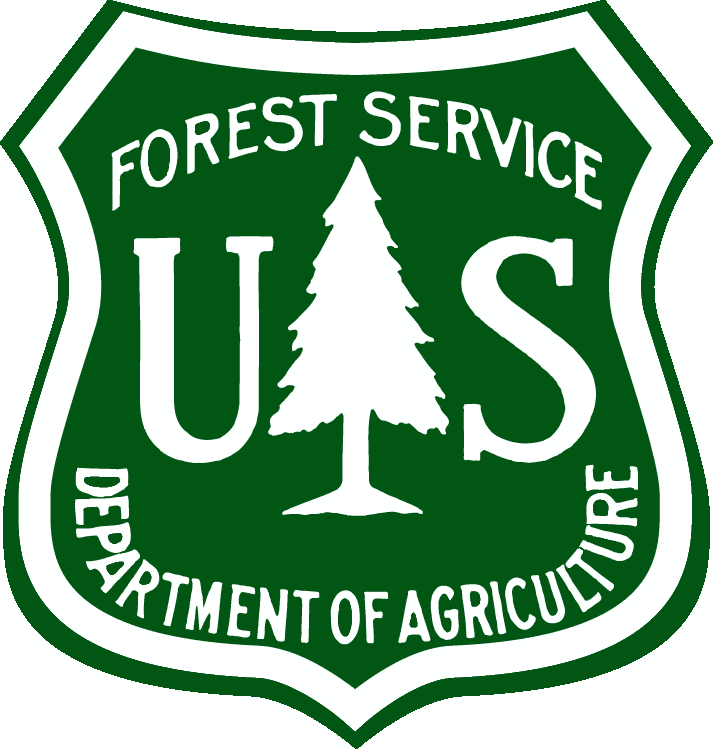 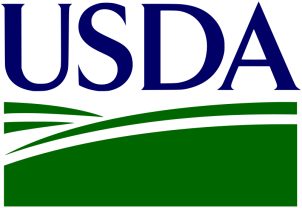 US Forest Service
Natural Resource Manager (NRM)FSVeg Common Stand Exam 
User Guide 
Region 8 AppendicesVersion: 2.12.6
March 2015Table of ContentsAppendix A: Administrative and Proclaimed Forest Codes	3Appendix B: District Codes	4Appendix C: State Codes	8Appendix D: County Codes	9Appendix E: Existing Vegetation References & Codes	21Appendix F: Potential Vegetation references	26Appendix G: Potential Vegetation Codes	26Appendix H: Fuel Photo References & Codes	26Fuel Photo Codes	27Region 8 Land Class Codes	31Appendix I: Fixed Radius Plot	40Method 1	40Method 2	44Example 1	44Example 2	45Appendix J: Variable Radius Plot	48Introduction	48Measurement of Borderline Trees to Determine “In or Out” Status	49Measuring “In” or “Out” Down Trees	51Appendix K: Damage Categories, Agents, Severity Ratings, and Tree Parts	67Damage Categories	67Damage Agents	68Damage Severity Ratings	86Tree Parts	95Appendix L: Accuracy Standards	95Appendix M: Glossary of Terms	104Appendix N: Fuel Models	109Appendix A: Administrative and Proclaimed Forest CodesTable 1:  Region 8 codesAppendix B: District CodesTable 2:  Region 8 codesAppendix C: State CodesTable 3:  Region 8 codesAppendix D: County CodesTable 4:  Alabama County codesTable 5:  Arkansas county codesTable 6:  Florida county codesTable 7:  Georgia county codesTable 8:  Kentucky county codesTable 9:  Louisiana county codesTable 10:  Mississippi county codesTable 11:  North Carolina county codesTable 12:  Oklahoma county codesTable 13:  South Carolina county codesTable 14:  Tennessee county codesTable 15:  Texas county codesTable 16:  Virginia county codesTable 17:  West Virginia county codesAppendix E: Existing Vegetation References & CodesTable 18:  Existing Vegetation ReferencesTable 19:  Existing FSHR8 Vegetation codesThe Existing Vegetation type code is a classification of the forest overstory cover type currently existing on the stand.  These are codes are also used to identify management type.  Existing Vegetation type is based on one or more species of trees that comprise the main crown canopy (i.e., the dominants and co-dominants).  These codes generally conform to definitions in “Forest Cover Types of the United States and Canada,” Society of American Foresters (1980) with some notable exceptions.  They are divided into four broad groups as follows:Pine Types:  Stands in which 70 percent or more of the basal area of trees with dominant and co-dominant crowns are softwoods, the specific name represents the species comprising the plurality.Pine-Hardwood Types:  Stands in which 51-69 percent of the basal area of trees with dominant and co-dominant crowns are softwood species.  Use the type name associated with the softwood species comprising the plurality.Hardwood-Pine Types:  Stands in which 51-69 percent of the basal area of trees with dominant and co-dominant crows are hardwoods.  Use the type name associated with the hardwood species comprising the plurality.Hardwood Types:  Stands in which 70 percent or more of the basal area of trees with dominant and co-dominant crowns are hardwoods.  Use the type name associated with the hardwood species comprising the plurality.The SAF cover type classification requires a stand to exceed 80 percent in one species to be considered pure as opposed to the 70 percent threshold used in the Region 8 classification.  The SAF cover type classification considers all mixtures of pine and hardwood that have less than 80 percent stocking of one species group as pine hardwood types.  The Region 8 approach divides the groups into Pine-Hardwood and Hardwood-Pine.The percentage of softwood and hardwood in the Region 8 classification applies to the particular mixture of trees at any single sample point.  This is not the same as, and should not be confused with intermingling of less-than-stand-size areas of pine type in a hardwood stand or of a hardwood type in a pine stand.  These less-than-stand-size areas should be treated as pine inclusions in hardwood stands or hardwood inclusions in pine stands.  In heterogeneous areas with neither type being of stand size, forest type should be assigned on the basis of the type occupying the plurality of the area.  Such situations should not be assigned a pine-hardwood or hardwood-pine forest type unless individual plot classifications for a plurality of the area are a mixed type.Management Types:  Existing Vegetation codes are used to identify management type.  The management type classification reflects the vegetation type that should be produced on the site to best meet the goals and objectives of the Forest Plan.  For areas classified as suitable for timber production and allocated to management prescriptions with timber production management emphasis, the management type is the vegetation type that optimizes the productive capability of the site to produce high quality material.  These same criteria also apply to all other areas unless the Forest Plan requires occupying the site with another, less productive vegetation type, to meet some other resource goal or objective.Assigning a Management Type code to a stand implies that you expect the Existing Vegetation type to be this code after the next regeneration.  For example, 74 Willow is not an acceptable Management Type because we would not regenerate a stand and expect to see Willow as the resulting Existing Vegetation Type.Note: CISC used four levels of Management Type.  Those levels have been removed from use as of the transition to FSVeg.  If this causes a problem for you, please let me know.-David BelcherAppendix F: Potential Vegetation referencesRegion 8 does not support Potential Vegetation References.Appendix G: Potential Vegetation CodesRegion 8 does not support Potential Vegetation Codes.Appendix H: Fuel Photo References & CodesTable 20:  Fuel Photo ReferencesFuel Photo CodesTable 21:  Fuel Photo Codes for Reference 19Table 22:  Fuel Photo Codes for Reference 24Table 23:  Fuel Photo Codes for Reference 26Table 24:  Fuel Photo Codes for Reference 29Table 25:  Fuel Photo Codes for Reference 30Region 8 Land Class CodesAppendix I: Fixed Radius PlotA fixed radius plot is used to sample trees that are less than the specified breakpoint diameter.  These sample trees are determined to be “in” or “out” at ground line.  If the measured distance from plot center to the central axis of the tree at ground line is equal to or less than the fixed plot radius the tree is tallied as a sample tree.  If this distance is greater than the fixed plot radius, the tree is not tallied.Figure 1: Trees “in” and “out” of fixed radius plot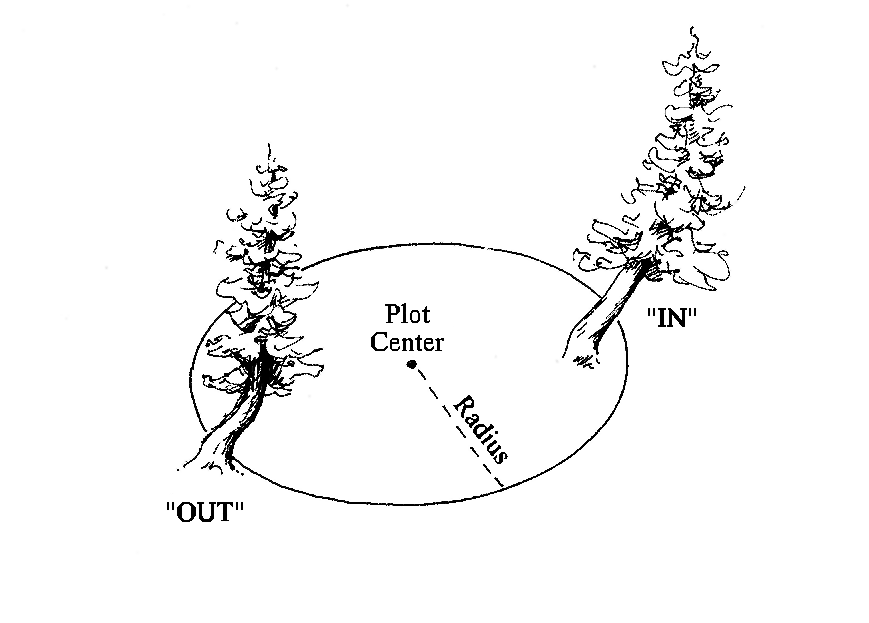 On level ground, the fixed plot radius is determined by holding the measuring tape or pole in a horizontal position from plot center to the central axis of the sample tree.  On slopes greater than 9 percent, if a measuring tape or pole cannot be horizontally from plot center to the central axis of the sample tree, the fixed plot radius is corrected for the slope percent by using one of the following methods.Method 1Correct the fixed plot radius for slope percent using the “Circular Plot Radii Corrected for Slope” table and then measuring distances parallel to the ground line.  This method always results in a circular plot on the slope.  Example – 1/300 acre fixed plot on 50 percent slope.  Corrected fixed plot radius is 7.2 feet.Figure 2: Correcting the fixed plot radius for slope percent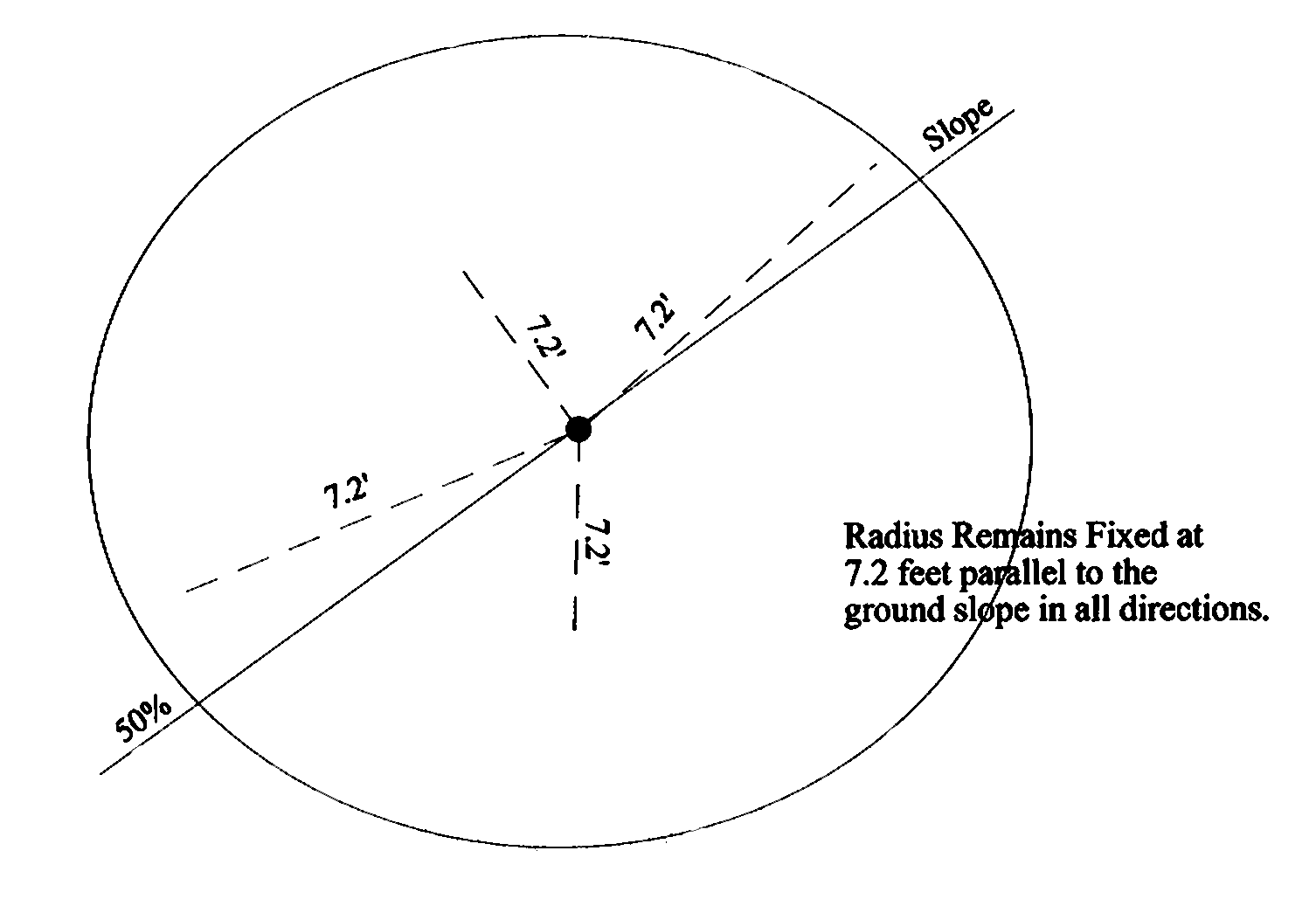 Table 26:  Circular Plot Radii Corrected for Slope; plot size in acresMethod 2Determine the slope limiting distance to borderline trees by using the “Slope Correction Table” (the slope being corrected is the slope from plot center to the tree, not the overall plot slope).  Measure the distance parallel to the ground line to the borderline tree.  This method always results in an oval on the slope.  Following is a list of fixed plot sizes and the specific radius for each.Table 27:  Method 2 plot size/radius slopeTo determine the slope limiting distance, multiply the plot radius for the appropriate plot size by the appropriate slope correction factor.Example 11/300 acre fixed plot with a borderline tree on a 45 percent slope.  A 1/300-acre plot equals a 6.8-foot radius and the slope correction factor for a 45 percent slope is 1.10.  6.8 x 1.10 = 7.48; thus, a tree on a 1/300 acre fixed plot at a 45 percent slope can be 7.5 feet from plot center.Example 2The same plot has another borderline tree on a 25 percent slope.  The slope correction factor for a 25 percent slope is 1.03.  6.8 x 1.03 = 7.0; thus, a tree on a 1/300 acre fixed plot at a 25 percent slope can be 7.0 feet from plot center.Figure 3: Plot size radius slope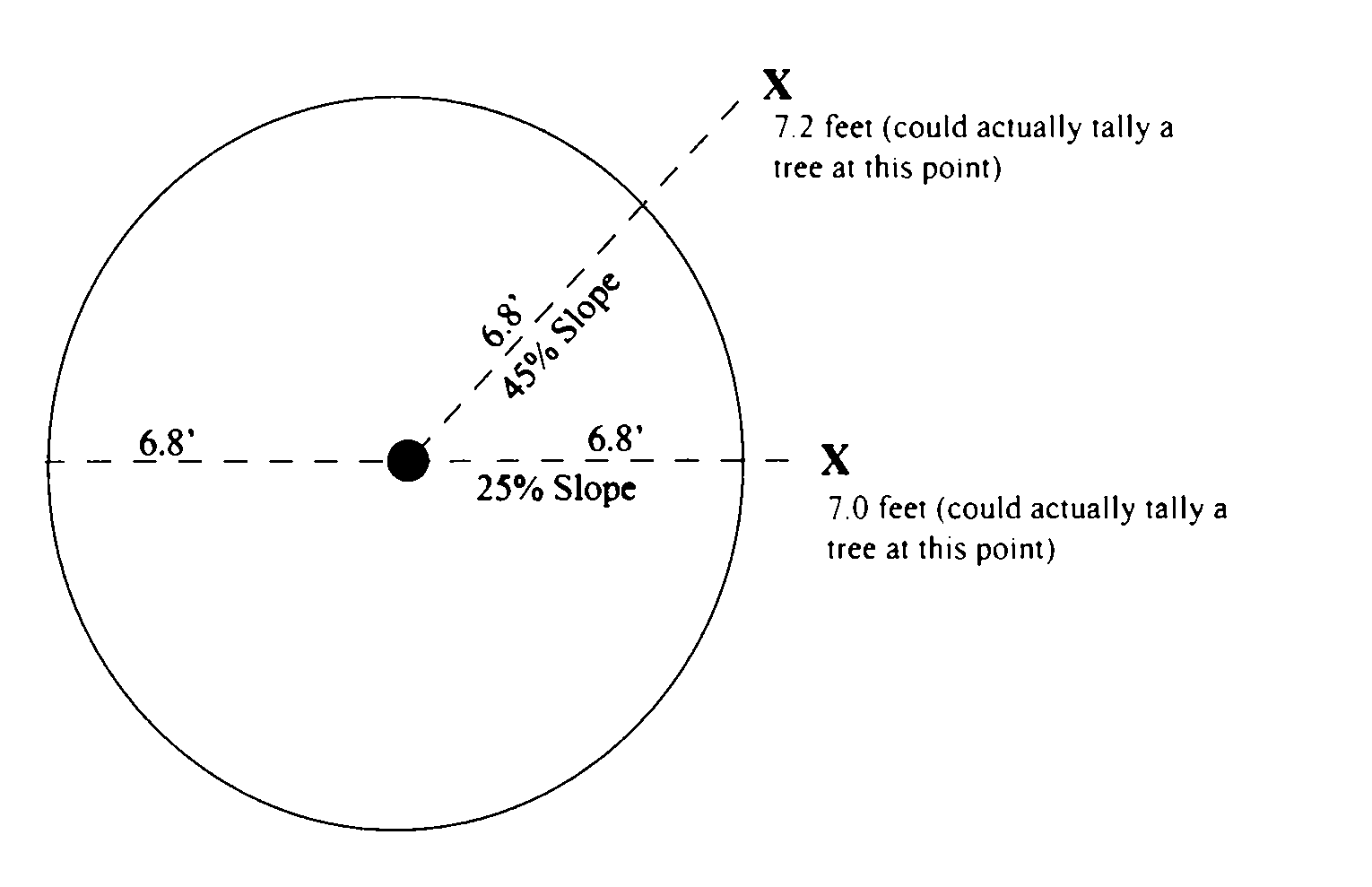 Table 28:  Slope Correction TableAppendix J: Variable Radius PlotIntroductionIn or our determination is made at the DBH or DRC of each tree.  For information on the theory and mathematics of variable plot cruising, and formulas for determining the plot radius factor for any given BAF, the reader is referred to Log Scaling and Timber Cruising, 1973, J.R. Dilworth.  OSU Book Stores, Inc., Corvallis, Oregon.The experienced field person using a wedge prism, angle gauge, or relaskop can quickly tell in which case trees are “in” or “out” on the variable plot.  However, there are certain trees that are questionable (borderline) for tally because they are located at the outer limits of the variable plot radius.  This narrative deals with the procedures needed to ascertain if these borderline trees should be tallied: the mechanics of using plot radius tables in the field, the associated measurements, and corrections of variable plot radii for slope.Measurement of Borderline Trees to Determine “In or Out” StatusIn variable plot sampling, the plot radius varies according to the DBH or DRC of each tree.  To determine whether a tree is to be sampled requires measurement of its DBH or DRC and its distance from plot center.  Table 29, Table 30, Table 31, Table 32, Table 33, Table 34, and Table 35 display limiting distances (the maximum horizontal distance from plot center to the face of the tree at breast height for a tree to be considered “in”) for various tree diameters and commonly used basal area factors (BAF).Once the DBH or DRC of the borderline tree is taken, the limiting distance is found by entering the table appropriate for the specified BAF.  This limiting distance is then compared to the horizontal distance between plot center and the nearest face of the tree at breast height.  If the measured horizontal distance from plot center is less than or equal to the limiting distance from the table, the tree in question is “in” and is tallied as a sample tree.  However, if measured horizontal distance from plot center is greater than the limiting distance, then the tree in question is “out” and is not tallied.Measure the diameter to the nearest tenth of an inchMeasure the percent slope from the face of the tree at DBH or DRC to plot centerIf the slope is less than ten percent look up limiting distance in Tables 1 through 5 or use the BAF correction factors listed in Table 35 below.Table 29:  BAF correction factors* This is a corrected plot radius factor, corrected for determining the limiting distance to the face of the tree.  A standard plot radius factor was used to determine limiting distance to the center of a tree, and is computed by 8.696/SQR(BAF).  A corrected PRF subtracts 1/24 (0.041666) from the standard plot radius factor.Example:BAF = 40; DBH = 20.9 inches; Slope = 5%Limiting Distance = Plot Radius Factor * DBH, 1.333 * 20.9 = 27.9 feetIf the slope is greater than ten percent, first determine the slope correction factor.  The slope correction factor and the slope corrected plot radius factor can be obtained by using the formula below or by referring to Table 34.  Then, multiply the slope correction factor by the plot radius factor identified in step #3 above to obtain the slope corrected plot radius factor.  Finally, multiply the slope corrected plot radius factor by the diameter to obtain the limiting distance.Example:BAF = 40; DBH = 20.9 inches; Slope = 20%Slope Correction Factor = SQR (1 + (slope/100)2) = SQR (1 + (20/100)2) = 1.0198Slope Corrected Plot Radius Factor = Slope Correction Factor * Plot Radius Factor = 1.0198 * 1.333 = 1.359Limiting Distance = Slope Corrected Plot Radius Factor * DBH = 1.359 * 20.9 = 28.4 feetMeasure the distance from plot center to the face of the tree, nearest plot center, at DBH or DRC.  Both the slope measurement and distance measurement must be taken at plot center.  If the measured distance is less than the limiting distance, the tree is “in.”Figure 4: Determining limiting distance on a slope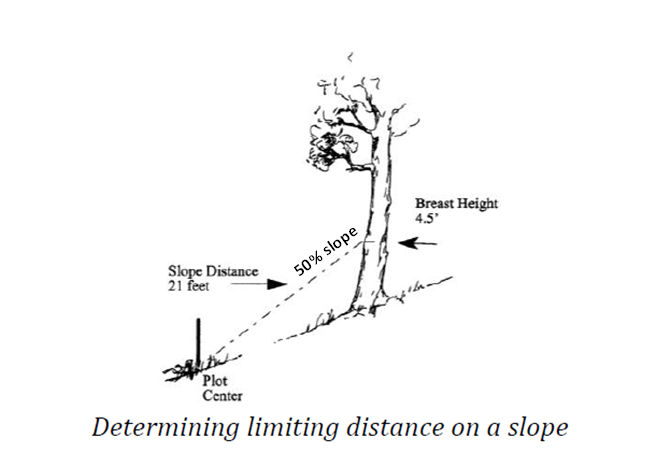 Example:BAF = 40; DBH = 15.0; Slope = 50%; Slope Distance = 21.0 feetReferring to Table 34, the Combined Factor for a slope of 50% with a 4- BAF is 1.490.Limiting Distance = DBH * Combined Factor = 15.0 * 1.490 = 22.35Since 21.0 is less than or equal to the limiting distance of 22.35 feet, the tree is “in” and is tallied as a sample tree.Measuring “In” or “Out” Down TreesDown trees are “in” or “out” of the variable plot radius based on where the DBH or DRC now lies, not on where the tree once stood.  The distance measurement is taken from plot center to the nearest face of the tree at breast height.Table 30:  BAF 10 Plot Radii in Feet and Tenths of Feet from Plot Center to Face of Tree at DBH for 0% SlopePrepared by multiplying the BAF 10 Plot Radius Factor 2.708 * DBH.  For example, if DBH = 14.3 inches, then 14.3 * 2.708 = 38.Table 31:  BAF 20 Plot Radii in Feet and Tenths of Feet from Plot Center to Face of Tree at DBH for 0% SlopePrepared by multiplying the BAF 20 Plot Radius Factor 1.902 * DBH.  For example, if DBH = 14.3 inches, then 14.3 * 1.903 = 27.Table 32:  BAF 30 Plot Radii in Feet and Tenths of Feet from Plot Center to Face of Tree at DBH for 0% SlopePrepared by multiplying the BAF 30 Plot Radius Factor 1.546 * DBH.  For example, if DBH = 14.3 inches, then 14.3 * 1.546 = 22.Table 33:  BAF 40 Plot Radii in Feet and Tenths of Feet from Plot Center to Face of Tree at DBH for 0% SlopePrepared by multiplying the BAF 40 Plot Radius Factor 1.333 * DBH.  For example, if DBH = 14.3 inches, then 14.3 * 1.333 = 19.1 feet.Table 34:  BAF 60 Plot Radii in Feet and Tenths of Feet from Plot Center to Face of Tree at DBH for 0% SlopePrepared by multiplying the BAF 60 Plot Radius Factor 1.081 * DBH.  For example, if DBH = 14.3 inches, then 14.3 * 10.81 = 15.5 feet.Table 35:  Limiting Distances to Face of Tree and Slope Correction Factors for Various Basal Area FactorsThis table provides an expanded list of slope correction factors to the face of the tree for use with various basal area factors.  To use the table, measure the slope and distance from plot-center to the face of the tree at DBH.  To obtain the corrected limiting distance to a tree, multiply the tree’s DBH by the “combined factor” shown under the appropriate	 BAF heading.Appendix K: Damage Categories, Agents, Severity Ratings, and Tree PartsDamage CategoriesDetailed descriptions and examples of the content in these tables is available using the Insect & Disease Codes links on the FSVeg Documentation web page.Table 36:  Damage category codesDamage AgentsDetailed descriptions and examples of the content in these tables is available using the Insect & Disease Codes links on the FSVeg Documentation web page.Table 37:  Damage agent codesDamage Severity RatingsTable 38:  Damage severity rating codesTable 39:  Category 99 damage severity rating codesTree PartsTable 40:  Tree part codesAppendix L: Accuracy StandardsTable 41:  Settings MeasurementsTable 42:  Sample Design CriteriaTable 43:  Plot DataTable 44:  Tree DataTable 45:  Tree Data, Tree Count* There is no tolerance for recording a tree when none are actually present in any of the above size classes.  The recording of a fixed plot tree when none are present will result in a single discrepancy.  The recording of a variable plot tree when none are present will result in an unacceptable unit.Group criteria are standardized to facilitate stand exam contract inspection and payment.  However, distinguishing characteristics other than tree class, species, and size class may warrant individual tree recording or more refined grouping criteria.  Such characteristics include: age, crown ratio, crown class, or incident of damage.Table 46:  Tree Data, DBH/DRC Intensive ExamTable 47:  Tree Data, DBH/DRC Extensive ExamTable 48:  Tree Data, DBH/DRC Quick ExamTable 49:  Tree Data, Height GrowthTable 50:  Tree Data, Damage CategoryTable 51:  Ground Surface CoverTable 52:  Vegetation CompositionTable 53:  Down WoodyAppendix M: Glossary of TermsTable 54:  GlossaryAppendix N: Fuel ModelsThe original 13 fuel models are from “Aids to Determining Fuel Models for Estimating Fire Behavior,” Hal E. Anderson, INT-122, 1982.  The remaining fuel models are from “Standard Fire Behavior Fuel Models: A Comprehensive Set for Use with Rothermel’s Surface Fire Spread Model” by Joe H. Scott and Robert E. Burgan. RMRS – GTR-153. June 2005.Table 55:  Fuel ModelsTable 56:  Detailed Descriptions of the Fuel ModelsAdmin NumberAdministrative Forest NameProclaimed NumberProclaimed Forest Name01National Forests in Alabama03William B. Bankhead01National Forests in Alabama07Conecuh01National Forests in Alabama25Talladega01National Forests in Alabama26Tuskegee02Daniel Boone31Daniel Boone03Chattahoochee – Oconee05Chattahoochee03Chattahoochee – Oconee27Oconee04Cherokee06Cherokee05National Forests in Florida01Apalachicola05National Forests in Florida17Ocala05National Forests in Florida18Osceola06Kisatchie15Kisatchie07National Forests in Mississippi04Bienville07National Forests in Mississippi10Delta07National Forests in Mississippi11De Soto07National Forests in Mississippi13Holly Springs07National Forests in Mississippi14Homochita07National Forests in Mississippi28Tombigbee08George Washington–Jefferson32George Washington08George Washington–Jefferson33Jefferson09Ouachita19Ouachita10Ozark – St. Francis20Ozark10Ozark – St. Francis29St. Francis11National Forests in North Carolina08Croatan11National Forests in North Carolina16Nantahala11National Forests in North Carolina21Pisgah11National Forests in North Carolina30Uwahrrie12Francis Marion – Sumter12Francis Marion12Francis Marion – Sumter24Sumter13National Forests in Texas02Angelina13National Forests in Texas09Davy Crockett13National Forests in Texas22Sabine13National Forests in Texas23Sam Houston16El Yunque34El Yunque36Savannah River36Savannah River60Land Between the Lakes35Land Between the LakesForestCodeDistrictAlabama1BankheadAlabama3ConecuhAlabama4OakmulgeeAlabama5Shoal CreekAlabama6TalledegaAlabama7TuskegeeChatahoochee/Oconee1ArmucheeChatahoochee/Oconee2ToccoaChatahoochee/Oconee4BrasstownChatahoochee/Oconee5TalluahChatahoochee/Oconee6ChattoogaChatahoochee/Oconee7CohuttaChatahoochee/Oconee8OconeeCherokee1Ocoee/HiwasseeCherokee2Nolichucky/UnakaCherokee3TellicoCherokee4WataugaDaniel Boone11MoreheadDaniel Boone12StantonDaniel Boone13BereaDaniel Boone14LondonDaniel Boone15SomersetDaniel Boone16StearnsDaniel Boone17RedbirdFlorida1ApalachicolaFlorida2Lake GeorgeFlorida4OsceolaFlorida5SeminoleFlorida6WakullaFrancis Marion & Sumter1Enoree/TygerFrancis Marion & Sumter2Andrew PickensFrancis Marion & Sumter3Long CaneFrancis Marion & Sumter5Wambaw/WitherbeeGeorge Washington Jefferson1DeerfieldGeorge Washington Jefferson2Dry RiverGeorge Washington Jefferson3James RiverGeorge Washington Jefferson4LeeGeorge Washington Jefferson5PedlarGeorge Washington Jefferson6Warm SpringsGeorge Washington Jefferson11BlacksburgGeorge Washington Jefferson12ClinchGeorge Washington Jefferson13GlenwoodGeorge Washington Jefferson14Mt. RogersGeorge Washington Jefferson15New CastleGeorge Washington Jefferson16WytheKisatchie1CatahoulaKisatchie2Evangeline/VernonKisatchie3KisatchieKisatchie4WinnKisatchie5CaneyLand Between the Lakes1Land Between the LakesMississippi1BienvilleMississippi2DesotoMississippi4HomochittoMississippi5ChickasawhayMississippi6DeltaMississippi7Holly SpringsMississippi17TombigbeeNorth Carolina2CheoahNorth Carolina3CroatanNorth Carolina4AppalachianNorth Carolina5GrandfatherNorth Carolina6HighlandsNorth Carolina7PisgahNorth Carolina9TusquiteeNorth Carolina10UwharrieNorth Carolina11WayahOuchita2CaddoOuchita3Cold SpringsOuchita4FourscheOuchita5JessievilleOuchita6OklahomaOuchita7MenaOuchita8OdenOuchita9PoteauOuchita10WombleOzark St. Francis1SylamoreOzark St. Francis3Big PineyOzark St. Francis4Pleasant HillOzark St. Francis5Boston MountainOzark St. Francis6MagazineOzark St. Francis7St. FrancisSavannah River1Savannah RiverTexas1AngelinaTexas3Davy CrockettTexas4Sam HoustonTexas7SabineTexas8Caddo/LBJCodeStateALAlabamaARArkansasFLFloridaGAGeorgiaKYKentuckyLALouisianaMSMississippiNCNorth CarolinaOKOklahomaPRPuerto Rico and Virgin IslandsSCSouth CarolinaTNTennesseeTXTexasVAVirginiaWVWest VirginiaCodeCounty7Bibb15Calhoun21Chilton27Clay29Cleburne39Covington47Dallas53Escambia59Franklin79Lawrence87Macon65Rale105Perry121Talledega125Tuscaloosa133WinstonCodeCounty5Baxter7Benton29Conway33Crawford47Franklin51Garland59Hot Spring61Howard71Johnson77Lee83Logan87Madison89Marion97Montgomery101Newton105Perry107Phillips109Pike113Polk115Pope125Saline127Scott129Searcy131Sebastian137Stone141Van Buren143Washington149YellCodeCounty3Baker23Columbia37Franklin69Lake73Leon77Liberty83Marlon107Putnam129WakullaCodeCounty11Banks47Catoosa55Chattooga85Dawson111Fannin115Floyd123Gilmer129Gordon133Greene137Habersham159Jasper169Jones211Morgan213Murrey219Oconee237Putnam241Rabun257Stephens281Towns285Walker291Union311White313WhitfieldCodeCounty11Bath13Bell51Clay65Estill95Harlan109Jackson125Laurel129Lee131Leslie133Letcher143Lyon147McCreary151Madison165Menifee175Morgan189Owsley195Pike197Powell199Pulaski203Rockcastle205Rowan221Trigg213Wayne235Whitley237WolfeCodeCounty27Claiborne43Grant69Natchitoches79Rapids115Vernon119Webster127WinnCodeCounty1Adams5Amite9Benton17Chickasaw19Choctaw27Claiborne29Copiah35Forrest37Franklin39George41Greene47Harrison55Issaquena59Jackson61Jasper63Jefferson67Jones71Lafayette85Lincoln91Marlon93Marshall101Newton105Oktibbeha109Pearl River111Perry115Pontotoe123Scott125Sharkey129Smith131Stone139Tippah145Union149Warren153Wayne157Wilkinson159Winston161YalobushaCodeCounty11Avery21Buncombe23Burke27Caldwell31Carteret39Cherokee43Clay49Craven57Davidson75Graham87Haywood89Henderson99Jackson103Jones111McDowell113Macon115Madison121Mitchell123Montgomery151Randolph173Swain175Transylvania189Watuaga193Wilkes199YanceyCodeCounty25Cimarron79LeFlore89McCurtain129Roger MillsCodeCounty1Aberville3Aiken11Barnwell15Berkeley19Charleston23Chester37Edgefield39Fairfield47Greenwood59Laurens65McCormick71Newberry73Oconee81Saluda87UnionCodeCounty19Carter29Cocke59Greene91Johnson107McMinn123Monroe139Polk161Stewart163Sullivan171Unicoi179WashingtonCodeCounty5Angelina111Dallam179Gray211Hemphill225Houston241Jasper339Montgomery347Nacogdoches403Sabine405San Augustine407San Jacinto419Shelby455TrinityCodeCounty5Alleghany9Amherst15Augusta17Bath19Bedford21Bland23Botetourt27Buchanan35Carroll45Craig51Dickenson69Frederick71Giles77Grayson91Highland105Lee121Montgomery125Nelson139Page155Pulaski161Roanoke163Rockbridge165Rockingham167Russell169Scott171Schenandoah173Smyth185Tazewell187Warren191Washington195WiseCodeCounty1Barbour23Grant25Greenbrier27Hampshire31Hardy63Monroe67Nicholas71Pendleton75Pocahontas77Preston83Randolph93Tucker101WebsterCodeNameAuthorFSHRBForest Service Handbook.  Atlanta, GA, R8 FSH2409.26d.  Silvicultural Examination and Prescription Handbook.  R8 Amendment No. 2409.26d-93-1.USDA Forest ServiceCodeDescriptionManagement Type?2Red pineYes3White pineYes4White pine – hemlockNo5HemlockNo6Fraser firNo7Red spruce – frasier firYes8Hemlock – hardwoodYes9White pine – cove hardwoodYes10White pine – upland hardwoodYes11Easter red cedar – hardwoodNo12Shortleaf pine – oakYes13Loblolly pine – hardwoodYes14Slash pine – hardwoodYes15Pitch pine – oakYes16Virginia pine – oakYes17Red spruce – northern hardwoodNo18Pond pine – hardwoodNo19Sand pine – hardwoodNo20Table Mountain pine – hardwoodYes21Longleaf pineYes22Slash pineYes23PondcypressYes24BaldcypressYes25Yellow pineYes26Longleaf pine – hardwoodYes27Longleaf pine – slash pineNo28Shortleaf pine – loblolly pineNo29Loblolly pine – longleaf pineNo30Longleaf pine – shortleaf pineNo31Loblolly pineYes32Shortleaf pineYes34Sand pineYes35Eastern red cedarYes36Pond pineYes37Spruce pineNo38Pitch pineYes39Table Mountain pineYes40Hardwood – pond pineNo41Cove hardwood – white pine – hemlockYes42Upland hardwoods – white pineYes43Oak – Eastern red cedarNo44Southern red oak – yellow pineYes45Chestnut oak – scarlet oak – yellow pineYes46Bottomland hardwood – yellow pineYes47White oak – black oak – yellow pineYes48Northern red oak – hickory – yellow pineYes49Bear oak – southern scrub oak – yellow pineYes50Yellow poplarYes51Post oak – black oakYes52Chestnut oakYes53White oak – northern red oak – hickoryYes54White oakYes55Northern red oakYes56Yellow poplar – white oak – northern red oakYes57Scrub oakYes58Sweetgum – yellow poplarYes59Scarlet oakYes60Chestnut oak – scarlet oakYes61Swamp chestnut oak – cherrybark oakYes62Sweetgum – oakYes63Sugarberry – American elm – green ashYes64Laurel oak – willow oakYes65Overcup oak – water hickoryNo66Atlantic white cedarNo67Baldcypress – water tupeloYes68Sweetbay – swamp tupelo – red mapleYes69Beech – magnoliaYes70Black cherryYes71Black ash – American elm – red mapleNo72River birch – sycamoreYes73CottonwoodNo74WillowNo75Sycamore – pecan – American elmYes76Silver maple – American elmNo77Oak hammockYes78American chestnutNo79Slash pine – cypressNo80Upland oakNo81Sugar maple – beech – yellow birchYes82Black walnutNo83Black birchNo84Chestnut oak – white oak – scarlet oakNo85White oak – black oak – hickoryNo87Red mapleNo88Black locustNo90Non-forestNo97Live oakYes98Undrained flatwoodsNo99Brush speciesNo800Novaculite Glade (includes talus)No801Cliff and Talus (sandstone, shale)No802Glade and Barrens (sandstone, shale)No803Calcareous PrairieNo804Seep/SpringNo805Montane OakNo806Ozark Clacareous Glade and Barren (Ozark)No807Sinkhole and Depression Pond (Ozark)No808Clacareous Cliff and Talus (Ozark)No809Prairie and Woodland (Ozark)NoCodeReference19Ottmar, Roger D. and R.E. Vihnanek. 2000. Stereo Photo Series for Quantifying Natural Fuels. Volume VI: Longleaf Pine, Pocosin, and Marshgrass Types in the Southeast United States. PMS 835. Boise, ID: National Wildfire Coordinating Group, National Interagency Fire Center. 56 p.24Christine M. Lynch and L.J. Horton. 1983. Photo Series for Quantifying Forest Residues in Loblolly Pine, Eastern White Pine, Pitch Pine and Virginia Pine. USDA Forest Service, NA-FR-25.26Eric R. Scholl and Thomas A. Waldrop. 1999. Photos for Estimating Fuel Loadings Before and After Prescribed Burning in the Upper Coastal Plain of the Southeast. USDA Forest Service, SRS-26.29Bradford M. Sanders and David H. Van Lear. 1988. Photos for Estimating Residue Loadings Before and After Burning in Southern Appalachian Mixed Pine – Hardwood Clearcuts. USDA Forest Service GTR SE-49.30Wade et. al. 1993. Photo Series for Estimating Post-Hurricane Residues and Fire Behavior in Southern Pine. 1993. USDA Forest Service GTR SE-82.CodeLLP01LLP02LLP03LLP04LLP05LLP06LLP07LLP08MG01MG02MG03MG04MG05MG06MG07MG08MG09PS01PS02PS03PS04PS05PS06PW01PW02Code1-LL-2-N2-LL-2-H3-LL-3-N4-LL-2-H5-LL-1-P6-LL-3-H7-LL-3-H8-LL-3-N9-LL-3-H1-WP-3-N2-WP-2-P3-WP-3-N4-WP-3-H5-WP-3-H6-WP-2-H7-WP-3-N1-PP-1-N2-PP-2-N3-PP-1-N4-PP-1-N5-PP-2-N6-PP-2-N7-PP-3-H1-VP-2-N2-VP-2-N3-VP-3-N4-VP-2-NCodeFC1-PREFC1-POSTFC2-PREFC2-POSTFC3-PREFC3-POSTFC4-PREFC4-POSTFC5-PREFC5-POSTFC6-PREFC6-POSTFC7-PREFC7-POSTFC8-PREFC8-POSTCode6A6B8A8B10A10B12A12B14A14B16A16B18A18B20A20BCode1A1C1D2A2C2D3B3DLand
ClassNameSuitableDescription000Un-InventoriedNoLand in Forest Service Ownership that has not been classified.  Usually for new acquisitions or other lands for which no information is available100Water AreaNoAreas that are covered by water and not included in the more specific codes below110NoA naturally occurring area of water of more than one are in size120ReservoirNoA constructed area of water of more than one acre in size125PondNoA natural or construncted area of water of less than one acre in size130EstuaryNoAn area where fresh water from a river mixes with salt water from the sea140River NoA flowing body of water in a well defined bed or channel.  Wider than a stream150StreamNoA flowing body of water in a well defined bed or channel. Narrower than a river. Most of the streams that we are used to seeing are components of stands and do not get mapped out separately with stand numbers of their own and thus would not be covered by this code.  Use this code when a stream is large enough or important enough to be mapped separately as a stand by itself.160WetlandsNoAreas that are periodically or permanently inundated by surface or ground water and support vegetation adapted for life in saturated soil.  These areas are also referred to as swamps, marshes, bogs, and bays.200Non-Forest LandNoLands developed for non-forest use include areas for crops, improved pasture, residential, or administrative areas, improved roads of any width, and adjoining road clearing and power line/pipeline clearing of any width.  ( land is defined as land at least 10 percent occupied by forest trees of any size or formerly having had such tree cover and not currently developed for non-forest use). 219.3. Use this code for non-forest land not covered by more specific codes below.210, CemeteryNoLand containing an officially designated public park or a cemetery220Utility R-O-WNoLand containing easements or Right-of-way for utility lines230Road and Railroad R-O-WNoLand occupied by road and/or railroad right-or-way240Special UseNoLands that rea under a special user permit250Wildlife OpeningNoNon-forest land used for wildlife purposes251BaldsNoHigh elevation heaths or grassy areas260NurseryNoNursery265Seed OrchardNoSeed Orchard270 serviceNoLands within Forest Service boundary that do not belong to Forest Service.  May be forested or non-forested.280MineNoStrip Mines, well sites, quarries, etc.290Military UseNoLands used by or formerly used by military.  May contain unexploded ordinance at or near ground surface.  May contain shrapnel in trees.300Reserved - WithdrawnNoWithdrawn from timber production by an acto of Cngress, the Secretary of Agriculture, or the Chief of the Forest Service310Scenic AreaNoOfficially designated scenic area320Historic AreaNoOfficially designated historic area330Natural AreaNoOfficially designated natural area.  Includes research natural areas, RNAs340Geological/Archeological AreaNoOfficially designated geological/archeological area350Wilderness Area NoOfficially designated wilderness area351RCW in Wilderness – ActiveNoOfficially designated wilderness area with RCW currently active352RCW in Wilderness – in activeNoOfficially designated wilderness area with RCW previously active360Wild and NoOfficially designated wild and scenic river.  Includes river corridor370Roadless AreaNoOfficially designated roadless area400Deferred - WithdrawnNoDeferred – withdrawn from timber production pending final action at which time it may be re-classified into the 300 series or some other land class410Scenic AreaNoScenic area. Pending420Historic AreaNoHistoric area. Pending430Natural AreaNoNatural area. Pending440Geological/Archeological AreaNoGeological/Archeological area. Pending450Wilderness AreaNoWilderness area. Pending460Wild and NoWild and . Includes river corridor. Pending470Roadless AreaNoRoadless area. Pending500YesStandard – timber production emphasis510Key Area for Wildlife, Fish, Rare PlantsYesA stand lying within an area having a timber production emphasis where wildlife, fish, and rare plants resources area a major management consideration511Contains key area for wildlife, Fish, rare PlantsYesArea of standard forest land which contains an inclusion where wildlife, fish, and rare plants resources area major management consideration.512Contains Threatened & endangered Species-PlantsYesArea of standard forest land which contains an inclusion where threatened & endangered plants resources are a major management consideration.513Contains Threatened & endangered Species-AnimalsYesArea of standard forest land which contains an inclusion where threatened & endangered animals resources are a major management consideration.520Open woodlandYesStocking levels are maintained below regional guidelines for fully stocked stands.  Stands are open, park-like with emphasis on maintaining a strong herbaceous component.  Percent crown closure from all woody vegetation is between 10% and 60%530Low Site ProductivityYesn/a540Steep SlopesYesSteep slopes545Sensitive SoilsYesSensitive soils550Needs R-O-WYesLands needing road access for implementation of management prescriptions560Needs Road YesLands needing road construction for implementation of management prescriptions580Military UseNoLands used or formerly used by military.  May contain unexploded ordinance at or near ground surface.  May contain shrapnel in trees. 590RCW Forage for Active Cluster YesStand designated as foraging habitat for active RCW cluster591RCW Foraging Stand for Recruitment ClusterYesStand designated as foraging habitat for RCW recruitment cluster.  Note: recruitment clusters are provisioned with artificial cavities.592RCW Foraging Stand for Recruitment StandYesStand designated as foraging habitat for RCW recruitment stand. Note: recruitment stands are not provisioned with artificial cavities.593RCW Foraging Stand for Inactive ClusterYesStand designated as foraging habitat for inactive RCW cluster594RCW Potential RecruitmentYesStand that may be used for recruitment in the future600SpecialYesSpecial – Timber production secondary to other resources620Sensitive PlantsYesSensitive plants630Recreation EmphasisYesRecreation emphasis640Visual EmphasisYesVisual emphasis650Wildlife EmphasisYesWildlife emphasis660Water EmphasisYesWater emphasis665Cultural Resource EmphasisYesCultural resource emphasis667Wildlife PreserveYesWildlife preserve670Special Study AreaYesSpecial study area671Growth and Yield Research PlotYesGrowth and yield research plot680Progeny Test YesProgeny test plantation690Military UseNoLands used or formerly used by military.  May contain unexploded ordinance at or near ground surface.  May contain shrapnel in trees.700Lack of TechnologyNoTechnology is not available t ensure timber production from the land withut irreversible resource damage to soils, productivity, or watershed conditions.710Restocking Not AssuredNoThere is not reasonable assurance that the land can be adequately restocked as provided in 219.27©(3).  Adequate restocking means that the cut area will contain the minimum number, size, distribution, and species composition of regeneration as specified in the regional silvicultural guides for each forest type 5 years after harvest.720Irreversible DamageNoTimber production would cause irreversible resource damage to soils, productivity, or watershed conditions.740Response Info LackingNoIt is not known if timber production can be ensured without irreversible resource damage to soils, productivity, or watershed conditions.800Not AppropriateNoLand coded in the 800’s series are designated as Not Appropriate for timber production by regional Forester’s decision in approving forest plans810Experimental , Range or WatershedNoLands used for research and special study820MIN LevelNoLands that are unsuitable due to access or existing landscape features.  Lands that are difficult and/or exceedingly costly to manage.  Minimally productive. If a treatment is applied then a number of mitigating measures must be implemented to protect the resources.  Use this code if, when classifying a stand, you think “I would not tough this area with a 10 foot pole”, nothing but big trouble once disturbed, “Why would I want to?”821MIN Level - Steep SlopesNoMIN level – steep slopes822MIN Level - Inadequate Markets NoMIN level – inadequate markets823MIN Level - Inaccessible ROW neededNoMIN level – In accessible – ROW needed824MIN Level - Sensitive Soils NoMIN level – sensitive soils825MIN Level - Low Level ManagementNoMIN level – low level management826MIN Level – Physical BarriersNoMIN level – physical barriers827MIN Level - Road Costs Exceed ValuesNoMIN level – road costs exceeds values828MIN Level – Riparian AreaNoMIN level – riparian area830Wildlife EmphasisNoWildlife emphasis832Threatened & Endangered Species – PlantsNoUnsuitable forest land with threatened & endangered plant resources833Threatened & Endangered Species – AnimalsNoUnsuitable forest land with threatened & endangered animal resources840RCW Cluster ActiveNoArea, at least 10acres in size, containing the aggregate of cavity trees + a 200’ buffer in an active cluster841RCW Cluster InactiveNoArea, at least 10acres in size, containing the aggregate of cavity trees + a 200’ buffer in an inactive cluster842RCW Recruitment StandNoArea, at least 10 acres in size, designated for RCW recruitment that has not been provisioned with artificial cavities843RCW Replacement StandNoArea, at least 10 acres in size, designated to replace existing active RCW cluster.  Sites should be adjacent to or within ¼ mile of active cluster it is replacing. Cavities are not present.844RCW Recruitment ClusterNoArea, at least 10 acres in size, designated for RCW recruitment that has been provisioned with artificial cavities846Other Rare/Endangered SpeciesNoArea, ar least 10 acres in size, designated for conservation of rare/endangered species other than RCW848Designated Critical habitatNoArea, at least 10 acres in size, legally designated as critical habitat.  For aquatic designated crtical habitat, the adjacent riparian should also be coded as critical habitat.850Developed Recreation SiteNoDeveloped recreation site851Un-Developed Recreation SiteNoUn-developed recreation site852No corridor853Other National Recreation TrailNoOther national Recreation Trail corridor860Administrative SiteNoLand occupied by Forest Service structures such as District offices, work centers, etc.861Undeveloped Administrative  SiteNoLand potentially occupied by Forest Service structures such as District offices, work centers, etc.862Summer Home SiteNoSite contains a residential structure owned by Forest Service but rented or leased to public for residential or recreational purposes870NurseryNoLands dedicated to production of tree seedlings871Seed OrchardsNoLands dedicated to the production and collection of tree seed880RARE II Lands under study NoLands removed from the suitable timber base pending evaluation with the roadless Area Review and Evaluation legislated program890Military UseNoLands used or formerly used by military.  May contain unexploded ordinance at or near ground surface.  May contain shrapnel in trees.891ContaminatedNoLands containing hazardous materials (chemical, nuclear, etc.)900UnproductiveNoForested land that is incapable of producing a minimum level of growth where the minimum level is set in the forest planSlope %1/3001/1001/501/201/101/50-96.811.816.726.337.252.710-176.811.816.726.537.452.918-226.911.916.826.637.653.223-266.912.016.926.737.853.427-306.912.017.026.938.053.731-337.012.117.127.038.254.034-367.012.117.127.138.354.237-397.012.217.227.238.554.540-427.112.217.327.438.754.743-447.112.317.427.538.955.045-477.112.317.527.639.155.248-497.212.417.527.739.255.550-517.212.517.627.939.455.752-537.212.517.728.039.656.054-557.312.617.828.139.856.256-577.312.617.928.239.956.558-597.312.717.928.440.156.760-617.412.718.028.540.357.062-637.412.818.128.640.457.264-657.412.818.228.740.657.466-677.412.918.228.840.857.768-697.513.018.329.041.057.9707.513.018.429.141.158.271-727.513.118.529.241.358.473-747.613.118.529.341.558.6757.613.218.629.441.658.776-777.613.218.729.641.859.178-797.713.318.829.742.059.3807.713.318.829.842.159.681-827.713.418.929.942.359.8837.813.419.030.042.560.084-857.813.519.130.142.660.3867.813.519.130.342.860.587-887.813.619.230.442.960.7897.913.619.330.543.161.090-917.913.719.330.643.361.2927.913.719.430.743.461.493-948.013.819.530.843.661.6958.013.819.630.943.761.996-978.013.919.631.043.962.1988.013.919.731.244.162.399-1008.114.019.831.344.262.51018.114.019.831.444.462.81028.114.119.931.544.563.0103-1048.214.120.031.644.763.21058.214.220.131.744.863.4106-1078.214.220.131.845.063.61088.214.320.231.945.163.81098.314.320.332.045.364.1110-1118.314.420.332.145.564.31128.314.420.432.245.664.51138.414.520.532.445.864.7114-1158.414.520.532.545.964.91168.414.620.632.646.165.11178.414.620.732.746.265.3118-1198.514.720.732.846.465.61208.514.720.832.946.565.81218.514.820.933.046.766.01228.514.820.933.146.866.2123-1248.614.821.033.247.066.41258.614.921.133.347.166.61308.715.121.333.747.767.41358.815.321.634.148.368.31408.915.421.834.548.869.11459.015.622.134.949.469.91509.115.822.335.350.070.0Plot SizePlot Radius1/10003.7 feet1/5005.3 feet1/4005.9 feet1/3006.8 feet1/2507.4 feet1/2008.3 feet1/1509.6 feet1/10011.8 feet1/5016.7 feet1/2026.3 feet1/1037.2 feet1/552.7 feet1/458.9 feet1/368.0 feet1/283.3 feet1117.8 feetPercent of SlopeDegree of SlopeCorrection Factor0 to 90-61.0010 to 177-101.0118 to 2211-121.0223 to 2613-141.0327 to 3015-171.0431 to 33181.0534 to 3619-201.0637 to 39211.0740 to 42221.0843 to 44231.0945 to 47241.1048 to 4925-261.1150 to 51271.1252 to 53281.1354 to 55291.1456 to 57291.1558 to 59301.1660 to 61311.1762 to 63321.1864 to 65331.1966 to 67341.2068 to 69341.2170351.2271 to 72361.2373 to 74371.2475371.2576 to 77381.2678 to 79381.2780391.2881 to 82391.2983401.3084 to 85401.3186411.3287 to 88411.3389421.3490 to 91421.3592431.3693 to 94431.3795441.3896 to 97441.3998441.4099 to 100451.41101451.42102461.43103 to 104461.44105461.45106 to 107471.46108471.47109471.48110 to 111481.49112481.50113481.51114 to 115491.52116491.53117491.54118 to 119501.55120501.56121501.57122511.58123 to 124511.59125511.60126521.61127 to 128521.62129521.63130521.64131531.65132 to 133531.66134531.67135531.68136541.69137 to 138541.70139541.71140541.72141551.73142 to 143551.74144551.75145551.76146561.77147561.78148 to 149561.79150561.80TypeCorrection FactorsCorrection FactorsCorrection FactorsCorrection FactorsCorrection FactorsCorrection FactorsCorrection FactorsCorrection FactorsCorrection FactorsBAF101520253035405060Plot Radius Factor*27.082.2031.9021.6971.5461.4281.3331.1881.081Inches00.10.20.30.40.50.60.70.80.9513.513.814.114.414.614.915.215.415.716.0616.216.516.817.117.317.617.918.118.418.7719.019.219.519.820.020.320.620.921.121.4821.721.922.222.522.723.023.323.623.824.1924.424.624.925.225.525.726.026.326.526.81027.127.427.627.928.228.428.729.029.229.51129.830.130.330.630.931.131.431.732.032.21232.532.838.538.739.039.339.539.840.140.31335.235.535.736.036.336.636.837.137.437.61437.938.238.538.739.039.339.539.840.140.31540.640.941.241.441.742.042.242.542.843.11643.343.643.944.144.444.745.045.245.545.81746.046.346.646.847.147.447.747.948.248.51848.749.049.349.649.850.150.450.650.951.21951.551.752.052.352.552.853.153.353.653.92054.254.454.755.055.255.555.856.156.356.62156.957.157.457.758.058.258.558.859.059.32259.657.157.457.758.058.258.558.859.059.32362.362.662.863.163.463.663.964.264.564.72465.065.365.565.866.166.366.666.967.267.42567.768.068.263.163.463.663.964.264.564.72670.470.770.971.271.571.872.072.372.672.82773.173.473.773.974.274.574.775.075.375.62875.876.176.476.676.977.277.477.778.0078.32978.578.879.179.379.679.980.280.480.781.03081.281.581.882.182.382.682.983.183.483.73183.984.284.584.885.085.385.685.886.186.43286.786.987.287.587.788.088.388.688.889.13389.489.689.990.290.490.791.091.391.591.83492.192.392.692.993.293.493.794.094.294.53594.895.195.395.695.996.196.496.796.997.23697.597.898.098.398.698.899.199.499.799.937100.2100.5100.7101.0101.3101.6101.8102.1102.4102.638102.9103.2103.4103.7104.0104.3104.5104.8105.1105.339105.6105.9106.2106.4106.7107.0107.2107.5107.8108.040108.3108.6108.9109.1109.4109.7109.9110.2110.5110.841111.0111.3111.6111.8112.1112.4112.7112.9113.2113.542113.7114.0114.3114.5114.8115.1115.4115.6115.9116.243116.4116.7117.0117.3117.5117.8118.1118.3118.6118.944119.2119.4119.7120.0120.2120.5120.8121.0121.3121.645121.9122.1122.4122.7122.9120.2123.5123.8124.0124.346124.6124.8125.1125.4125.7125.9126.2126.5126.7127.047127.3127.5127.8128.1128.4128.6128.9129.2129.4129.748130.0130.3130.5130.8131.1131.3131.6131.9132.2132.449132.7133.0133.2133.5133.8134.0134.3134.6134.9135.150135.4135.7135.9136.2136.5136.8137.0137.3137.6137.8Inches00.10.20.30.40.50.60.70.80.959.59.79.910.110.310.510.710.811.011.2611.411.611.812.012.212.412.612.812.913.1713.313.513.713.914.114.314.514.714.815.0815.215.415.615.816.016.216.416.616.816.9917.117.317.517.717.918.118.318.518.618.81019.019.219.419.619.820.020.220.420.620.71120.921.121.321.521.721.922.122.322.522.61222.823.023.223.423.623.824.024.224.424.51324.724.925.125.325.525.725.926.126.326.51426.626.827.027.227.427.627.828.028.228.41528.528.728.929.129.329.529.729.930.130.31630.430.630.831.031.231.431.631.832.032.21732.432.532.732.933.133.333.533.733.934.11834.334.434.634.835.035.235.435.635.836.01936.236.336.536.736.937.137.337.537.737.92038.138.338.438.638.839.039.239.439.639.82140.040.240.340.540.740.941.141.341.541.72241.942.142.242.442.642.843.043.243.443.62343.844.044.144.344.544.744.945.145.345.52445.745.946.146.246.446.646.847.047.247.42547.647.848.048.148.348.548.748.949.149.32649.549.749.950.050.250.450.650.851.051.22751.451.651.852.052.152.352.552.752.953.12853.353.553.753.954.054.254.454.654.855.02955.255.455.655.855.956.156.356.556.756.93057.157.357.557.757.958.058.258.458.658.83159.059.259.459.659.859.960.160.360.560.73260.961.161.361.561.761.862.062.262.462.63362.863.063.263.463.663.863.964.164.364.53464.764.965.165.365.565.765.86.066.266.43566.666.867.067.267.467.667.767.968.168.33668.568.768.969.169.369.569.669.870.070.23770.470.670.871.071.271.471.671.771.972.13872.372.572.772.973.173.373.573.673.874.03974.274.474.674.875.075.275.475.575.775.94076.176.376.576.776.977.177.377.577.677.84178.078.278.478.678.879.079.279.479.579.74279.980.180.380.580.780.981.181.381.481.64381.882.082.282.482.682.883.083.283.483.54483.783.984.184.384.584.784.985.185.385.44585.685.886.086.286.486.686.887.087.287.34687.587.787.988.188.388.588.788.989.189.34789.489.689.890.090.290.490.690.891.091.24891.391.591.791.992.192.392.592.792.993.14993.293.493.693.894.094.294.494.694.895.05095.295.395.595.795.996.196.396.596.796.9Inches00.10.20.30.40.50.60.70.80.957.77.98.08.28.38.58.78.89.09.169.39.49.69.79.910.010.210.410.510.7710.811.011.111.311.411.611.711.912.112.2812.412.512.712.813.013.113.313.513.613.8913.914.114.214.414.514.714.815.015.215.31015.515.615.815.916.116.216.416.516.716.91117.017.217.317.517.617.817.918.118.218.41218.618.718.919.019.219.319.519.619.819.91320.120.320.420.620.720.921.021.221.321.51421.621.822.022.122.322.422.622.722.923.01523.223.323.523.723.824.024.124.324.424.61624.724.925.025.225.425.525.725.826.026.11726.326.426.626.726.927.127.227.427.527.71827.828.028.128.328.428.628.828.929.129.21929.429.529.729.830.030.130.330.530.630.82030.931.131.231.431.531.731.832.032.232.32132.532.632.832.933.133.233.433.533.733.92234.034.234.334.534.634.834.935.135.235.42335.635.735.936.036.236.336.536.636.836.92437.137.337.437.637.737.938.038.238.338.52538.738.839.039.139.339.439.639.739.940.002640.240.440.540.740.841.041.141.341.441.62741.741.942.142.242.442.542.742.843.043.12843.343.443.643.843.944.144.244.444.544.72944.845.045.145.345.545.645.845.946.146.23046.446.546.746.847.047.247.347.547.647.83147.948.148.248.448.548.748.949.049.249.33249.549.649.849.950.150.250.450.650.750.93351.051.251.351.551.651.851.952.152.352.43452.652.752.953.053.253.353.553.653.854.03554.154.354.454.654.754.955.055.255.355.53655.755.856.056.156.356.456.656.756.957.03757.257.457.557.757.858.058.158.358.458.63858.758.959.159.259.459.559.759.860.060.13960.360.460.660.860.961.161.261.461.561.74061.862.062.162.362.562.662.862.963.163.24163.463.563.763.864.064.264.364.564.364.84264.965.165.265.465.665.765.966.066.266.34366.566.666.866.967.167.367.467.667.767.94468.068.268.368.568.668.869.069.169.369.44569.669.769.970.070.270.370.570.770.871.04671.171.371.471.671.771.972.072.272.472.54772.772.873.073.173.373.473.673.773.974.14874.274.474.574.774.875.075.175.375.475.64975.875.976.176.276.476.576.776.877.077.15077.377.577.677.877.978.178.278.478.578.7Inches00.10.20.30.40.50.60.70.80.956.76.86.97.17.27.37.57.67.77.968.08.18.38.48.58.78.88.99.19.279.39.59.69.79.910.010.110.310.410.5810.710.810.911.111.211.311.511.611.711.9912.012.112.312.412.512.712.812.913.113.21013.313.513.613.713.914.014.114.314.414.51114.714.814.915.115.215.315.515.615.715.91216.016.116.316.416.516.716.816.917.117.21317.317.517.617.717.918.018.118.318.418.51418.718.818.919.119.219.319.519.619.719.91520.020.120.320.420.520.720.820.921.121.21621.321.521.621.721.922.022.122.322.422.51722.722.822.923.123.223.323.523.623.723.91824.024.124.324.424.524.724.824.925.125.21925.325.525.625.725.926.026.126.326.426.52026.726.826.927.127.227.327.527.627.727.92128.028.128.328.428.528.728.828.929.129.22229.329.529.629.729.930.030.130.330.430.52330.730.830.931.131.231.331.531.631.731.92432.032.132.332.432.532.732.832.933.133.22533.333.533.633.733.934.034.134.334.434.52634.734.834.935.135.235.335.535.635.735.92736.036.136.336.436.536.736.836.937.137.22837.337.537.637.737.938.038.138.338.438.52938.734.834.935.135.235.335.535.635.735.93040.040.140.340.440.540.740.840.941.141.23141.341.541.641.741.942.042.142.342.442.53242.742.842.943.143.243.343.543.643.743.93344.044.144.344.444.544.744.844.945.145.23445.345.545.645.745.946.046.146.346.446.53546.746.846.947.147.247.347.547.647.747.93648.048.148.248.448.548.748.48.949.149.23749.349.549.649.749.950.050.150.350.450.53850.750.850.951.151.251.351.551.651.751.93952.052.152.252.452.552.752.852.953.153.24053.353.553.653.753.954.054.154.354.454.54154.754.854.955.155.255.355.555.655.755.94256.056.156.256.456.556.756.856.957.157.24357.357.557.657.757.958.058.158.358.458.54458.758.858.959.159.259.359.559.659.759.94560.060.160.260.460.560.760.860.961.161.24661.361.561.661.761.962.062.162.362.462.54762.762.862.963.163.263.363.563.663.763.94864.064.164.264.464.564.764.864.965.165.24965.365.565.665.765.966.066.166.366.466.55066.766.866.967.067.267.367.467.667.767.8Inches00.10.20.30.40.50.60.70.80.955.45.55.65.75.85.96.16.26.36.466.56.66.76.86.97.07.17.27.47.577.67.77.87.98.08.18.28.38.48.588.68.88.99.09.19.29.39.49.59.699.79.89.910.110.210.310.410.510.610.71010.810.911.011.111.211.411.511.611.711.81111.912.012.112.212.312.412.512.612.812.91213.013.113.213.313.413.513.613.713.813.91314.114.214.314.414.514.614.714.814.915.01415.115.215.415.515.615.715.815.916.016.11516.216.316.416.516.616.716.917.017.117.21617.317.417.517.617.717.817.918.118.218.31718.418.518.618.718.818.919.019.119.219.31819.519.619.719.819.920.020.120.220.320.41920.520.620.820.921.021.121.221.321.421.52021.621.721.821.922.122.222.322.422.522.62122.722.822.923.023.123.223.323.523.623.72223.823.924.024.124.224.324.424.524.624.82324.925.025.125.225.325.425.525.625.725.82425.926.126.226.326.426.526.626.726.826.92527.027.127.227.327.527.627.727.827.928.02628.128.228.328.428.528.628.828.929.029.12729.229.329.429.529.629.729.829.930.130.22830.330.430.530.630.730.830.931.031.131.22931.331.531.631.731.831.932.032.132.232.33032.432.532.632.832.933.033.133.233.333.43133.533.633.733.833.934.134.234.334.434.53235.735.835.936.036.136.236.336.436.536.63335.735.835.936.036.136.236.336.436.536.63436.836.937.037.137.237.337.437.537.637.73537.837.938.138.238.338.438.538.638.738.83638.939.039.139.239.339.539.639.739.839.93740.040.140.240.340.440.540.640.840.941.03841.141.241.341.441.541.641.741.841.942.13942.242.342.442.542.642.742.842.943.043.14043.243.343.543.643.743.843.944.044.144.24144.344.444.544.644.844.945.045.145.245.34245.445.545.645.745.845.946.146.246.346.44346.546.646.746.846.947.047.147.247.347.54447.647.747.847.948.048.148.248.348.448.54548.648.848.949.049.149.249.349.449.549.64649.749.849.950.150.250.350.450.550.650.74750.850.951.051.151.251.351.551.651.751.84851.952.052.152.252.352.452.552.652.852.94953.053.153.253.353.453.553.653.753.853.95054.154.254.354.454.554.654.754.854.955.0SlopeFactor5 BAF10 BAF15 BAF20 BAF30 BF40 BAF11.000003.8472.7082.2031.9021.5461.33321.000203.8482.7092.2031.9021.5461.33331.000453.4892.7092.2041.9031.5471.33441.000803.8502.7102.2051.9041.5471.33451.001253.8522.7112.2061.9041.5481.33561.001803.8542.7132.2071.9051.5491.33571.002452.8562.7152.2081.9071.5501.33681.003193.8592.7172.2101.9081.5511.33791.004043.8632.7192.2121.9101.5521.338101.004993.8662.7222.2141.9111.5541.340111.006033.8702.7242.2161.9121.5551.341121.007173.8752.7272.2191.9161.5571.341131.008413.8792.7312.2221.9181.5591.344141.009753.8842.7342.2241.9211.5671.346151.011193.8902.7382.2281.9231.5631/348161.012723.8962.7422.2311.9261.5661.350171.014353.9022.7472.2351.9211.5681.352181.016073.9092.7522.2381.9331.5711.354191.017893.9162.7562.2451.9361.5741.357201.019803.9232.7622.2451.9401.5771.359211.021813.9312.7672.2511.9431.5801.362221.023913.9392.7732.2561.9471.5831.365231.026113.9472.7792.2611.9521.5861.368241.028403.9562.7852.2661.9561.5901.371251.030783.9652.7912.2711.9671.5941.374261.033253.9752.7982.2761.9651.5971.377271.035813.9852.8052.2821.9701.6011.381281.038463.9952.8122.2881.9751.6051.384291.041204.0052.8202.2941.9801.6101.388301.044034.0162.8272.3001.9861.6141.392311.046954.0282.8352.3061.9911.6191.396321.049954.0392.8432.3131.9971.6231.400331.053044.0512.8522.3202.0031.6281.404341.056224.0632.9602.3272.0091.6331.408351.059484.0762.8692.3342.0151.6381.412361.062834.0892.8782.3412.0221.6431.417371.066264.1022.8872.3492.0281.6484.421381.069774.1152.8972.3572.0351.6541.426391.073364.1292.9072.3652.0421.6591.431401.077034.1432.9172.3732.0491.6651.436411.080794.1582.9272.3812.0561.6711.441421.084624.1732.9372.3892.0631.6771.446431.088534.1882.9482.3982.0701.6831.451441.092524.2032.9592.4072.0781.6891.456451.096594.2192.9702.4162.0861.6951.462461.100734.2352.9812.4252.0941.7021.467471.104944.2512.9922.4342.1021.7081.473481.109234.2673.0042.4442.1101.7151.479491.113604.2843.0162.4532.1181.7231.484501.118034.3013.0282.4632.1261.7281.490511.122544.3183.0402.47321351.7351.496521.127124.3363.0522.4832.1441.7431.502531.131774.3543.0652.4932.1531.7501.509541.136494.3723.0782.5042.1621.7571.515551.141274.3903.0912.5142.1711.7641.521561.146124.4093.1042.5252.1801.7721.528571.151044.4283.1172.5362.1891.7801.534581.156034.4473.1312.5472.1991.7881.541591.161084.4673.1442.5582.2081.7951.548601.166194.4863.1582.5692.2181.8031.555611.171374.5063.1722.5812.2281.8111.561621.176614.5263.1862.5922.2381.8191.568631.181914.5473.2012.6042.2481.8271.575641.187274.5673.2152.6162.2581.8361.583651.192694.5883.2302.6272.2681.8441.590661.198174.6093.2452.6402.2791.8521.597671.203704.6313.2602.6522.2891.8611.605681.209304.6523.2752.6642.3001.8701.612691.219494.6913.3022.6872.3191.8851.626701.220664.6963.3062.6892.3221.8871.627711.226424.7183.3212.7022.3331.8961.635721.232234.7403.3372.7152.3441.9051.643731.238104.7633.3532.7282.3551.9141.650741.244034.7863.3692.7412.3661.9231.658751.250004.8093.3852.7542.3781.9331.666761.256034.8323.4012.7672.3891.9421.674771.262104.8553.4182.7802.4011.9511.682781.268234.8793.4342.7942.4121.9611.691791.274404.9033.4512.8082.4241.9701.699801.280624.9273.4682.8212.4361.9801.707811.286904.9513.4852.8352.4481.9901.715821.293214.9753.5022.8492.4601.9991.724831.299584.9993.5192.8632.4722.0091.732841.305995.0243.5372.8772.4842.0191.741851.312445.0493.5542.8912.4962.0291.749861.318945.0743.5722.9062.5092.0391.758871.325485.0993.5892.9202.5212.0491.767881.332075.1243.6072.9352.5342.0591.776891.338705.1503.6252.9492.5462.0701.784901.345365.1763.6432.9642.5592.0801.793911.352075.2013.6612.9792.5722.0901.802921.358825.2273.6802.9932.5842.1011.811931.365615.2543.6983.0082.5972.1111.820941.372445.2803.7173.0232.6102.1221.829951.379315.3063.7353.0392.6232.1321.839961.386225.3333.7543.0542.6372.1431.848971.393165.3593.7733.0692.6502.1541.875981.400145.3863.7923.0852.6632.1651.866991.407165.4133.8113.1002.6762.1751.8761001.414215.4403.8303.1162.6902.1861.8851021.428435.4953.8683.1472.7172.2081.9041031.435585.5233.8883.1635.7302.2191.9141041.442785.5503.9073.1782.7442.2311.9231051.450005.5783.9273.1942.7582.2421.9331061.457265.6063.9463.2102.7722.2531.9431071.464555.6343.9663.2262.8762.2641.9521081.471875.6623.9863.2432.7992.2761.9621091.479225.6914.0063.2592.8132.2871.9721101.486615.7194.0263.2752.8282.2981.9821111.494025.7474.0463.2912.8422.3101.9921121.501475.7764.0663.3082.8562.3212.0011131.508945.8054.0863.3242.8702.3332.0111141.516445.8344.1073.3412.8842.3442.0211151.524985.8634.1273.3572.8992.3562.0311161.531545.8924.1473.3742.9132.3682.0421171.539125.9214.1683.3912.9272.3792.0521181.546745.9504.1893.4072.9422.3912.0621191.554385.9804.2093.4242.9562.4032.0721201.562056.0004.2303.4412.9712.4152.0821211.569756.0394.2513.4582.9852.4272.0921221.577476.0694.2723.4753.0002.4392.1031231.585216.0984.2933.4923.0152.4512.1131241.592986.1284.3143.5093.0302.4632.1231251.600786.1584.3353.5273.0452.4752.1341261.608606.1884.3563.5443.0602.4872.1441271.616456.2184.3773.5613.0742.4992.1551281.624326.2494.3993.5783.0892.5112.1651291.632216.2794.4203.5953.1042.5232.1761301.640126.3104.4413.6133.1202.5362/1861311.648066.3404.4633.6313.1352.5462.1971321.656026.3704.4853.6483.1502.5602.2071331.664006.4014.5063.6663.1652.5732.2181341.672006.4324.5283.6833.1802.5852.2291351.680036.4634.5503.7013.1952.5972.2391361.688086.4944.5713.7193.2112.2612.2501371.696146.5254.5933.7373.2262.6222.2611381.704236.5564.6153.7543.2412.6352.2721391.712346.5874.6373.7723.2572.6472.2831401.720476.6194.6593.7903.2722.6602.2931411.728616.6504.6813.8083.2882.6722.3041421.736786.6814.7033.8263.3032.6852.3151431.744976.7134.7253.8443.3192.6982.3261441.753176.7444.7483.8623.3352.7102.3371451.761396.7764.7703.8803.3502.7232.3481461.769636.8084.7923.8983.3662.7362.3591471.777896.8404.8153.9173.3822.7492.3701481.786176.8714.8373.9353.3972.7612.3811491.794466.9034.8593.9533.4132.7742.392CodeDescription10General Insects11Bark Beetles12Defoliators13Chewing Insects14Sucking Insects15Boring Insects16Seed/Cone/Flower/Fruit Insects17Gallmaker Insects18Insect Predators19General Diseases20Biotic Damage21Root/Butt Diseases22Stem Decays/Cankers23Parasitic/Epiphytic Plants24Decline Complexes/Dieback/Wilts25Foliage Diseases26Stem Rusts27Broom Rusts30Fire40Animal Damage, Source Unknown41Wild Animals42Domestic Animals50Abiotic Damage60Competition70Human Activities71Harvest80Multi-Damage (Insect-Disease)90Unknown99Physical EffectsCategoryAgentCommon NameScientific Name10000General insectsn/a10001Thripsn/a10002Tip mothn/a10003Waspn/a10007Clerid beetleCleridae10008WeevilCurculionidae10011AntFormicidae10017Bagworm mothPsychidae10019ScarabScarabaeidae10023Wood waspsSiricidae spp.11000Bark beetlesn/a11001Roundheaded pine beetleDendroctonus adjunctus11002Western pine beetleDendroctonus brevicomis11004Jeffrey pine beetleDendroctonus jeffreyi11005Lodgepole pine beetleDendroctonus murrayanae11006Mountain pine beetleDendroctonus ponderosae11007Douglas-fir beetleDendroctonus pseudotsugae11009Spruce beetleDendroctonus rufipennis11012Red turpentine beetleDendroctonus valens11015Western balsam bark beetleDryocoetes confuses11016UnknownDryocoetes sechelti11019Pinon ipsIps confuses11021Sixspined ipsIps calligraphus11022Emarginated ipsIps emarginatus11025Arizona five-spined ipsIps lecontei11029Pine engraverIps pini11030Ips engraver beetlesIps spp/11031UnknownIps tridens11032Western ash bark beetleLeperisinus californicus11035Cedar bark beetlePhloeosinus spp.11036Western cedar bark beetlePhloeosinus punctatus11037Tip beetlesPityogenes spp.11038Douglas-fir twig beetlePityophthorus pseudotsugae11039Twig beetlesPityophthorus spp.11040Four-eyed spruce beetlePolygraphus rufipennis11041Fir root bark beetlePseudohylesinum granulates11043Douglas-fir pole beetlePseudohylesinus nebulosus11045Small European elm bark beetleScolytus multistriatus11046Spruce engraverScolytus piceae11048True fir bark beetleScolytus spp.11049Douglas-fir engraverScolytus unispinosus11050Fir engraverScolytus ventralis11055Spruce ipsIps pilifrons11056Mexican pine beetleDendroctonus mexicanus12000Defoliatorsn/a12001Casebearern/a12002Leaftiern/a12003Loopern/a12004Needleminern/a12005Sawflyn/a12006Skeletonizern/a12009Webwormn/a12011Western blackheaded budwormAcleris gloverana12013WhiteflyAleyrodoidae12014Fall cankerwormAlsophila pometaria12016Mountain mahogany looperAnacamptodes clivinaria profanata12020Western larch sawflyAnoplonyx occidens12023Boxelder defoliatorArchips negundanus12024Oak leafrollerArchips semiferana12025Birch sawflyArge pectoralis12033Boxelder leafrollerCaloptilia negundella12037Large aspen tortrixChoristoneura conflictana12039Sugar pine tortrixChoristoneura lambertiana12040Western spruce budwormChoristoneura occidentalis12043Aspen leaf beetleChrysomela crotchi12044Cottonwood leaf beetleChrysomela scripta12045LeafhopperCicadellidae12047Larch casebearerColeophora laricella12049Lodgepole needleminerColeotechnites milleri12050Ponderosa needleminerColeotechnites spp.12052Pandora mothColoradia Pandora12056Dusky birch sawflyCroesus latitarus12060Spruce conewormDioryctria reniculelloides12066White fir needleminerEpinotia meritana12069Pine needleminerExoteleia pinifoliella12072Geometrid mothGeometridae12073Leafblotch minerGracillariidae12074Spotted tussock mothHalisidota maculate12077Brown day mothHemileuca eglanterina12082Fall webwormHyphantria cunea12084UnknownLambdina punctate12087Willow leafblotch minerLithocolletis spp.12089Gypsy mothLymantria dispar12094Western tent caterpillarMalacosoma californicum12096Forest tent caterpillarMalacosoma disstria12099Blister beetleMeloidae12116Pine butterflyNeophasia menapia12121Rusty tussock mothOrgyia antiqua12123Douglas-fir tussock mothOrgyia pseudotsugata12124Western tussock mothOrgyia vetusta12125Spring cankerwormPaleacrita vernata12128Pine tussock mothParorygia grisefacta12135Aspen leafminerPhyllocnistis populiella12139Larch sawflyPristiphora erichsonii12140Mountain-ash sawflyPristiphora geniculate12141Elm leaf beetlePrrhalta luetola12143Giant silkworm mothSaturniidae12144Redhumped caterpillarSchizura concinna12150Spruce needleminer (west)Taniva albolineana12155Leafroller/seed mothTorticidae12156Willow defoliationTortricidae12160Pine needle sheathminerZelleria haimbachi12178Western oak looperLambdina discellaria somniaria12181Tent CeterpillarMalacosoma spp.12190Hickory tussock mothHalisidota caryae12191Pin oak sawflyCaliroa lineata12192PalmerwormDichomeris ligulella12193Pitch pine looperLambdina athasaria pellucidaria12194Red pine sawflyNeodiprion annulus annulus12195Pine tip mothArgyrotaenia pinatubana12196Baldcypress leafrollerArchips goyerana12197Winter mothOperophtera12198Basswood thripNeohydatothrips12199Noctuid mothXylomyges simplex (walker)12200Pyralid mothPalpita magniferalis13000Chewing insectsn/a13001Grasshoppern/a13006CicadasCicadidae13008CutwormsEuxoa excellens13021Ponderosa pine tip mothRhyacionia zozana13022Pine needle weevilScythropus spp.13030Adana tip mothRhyacionia adana14000Sucking insectsn/a14001Scale insectn/a14002Western larch wooly aphidAdelges oregonensis14003Balsam woolly adelgidAdelges piceae14006AphidAphididae14008Western pine spittlebugAphrophora permutata14012Pine needle scaleChionaspis pinifoliae14014Giant conifer aphidCinara spp.14017Spruce aphidElatobium anetinum14018Woolly apple aphidEriosoma lanigerum14024Honeysuckle aphidHyadaphis tataricae14026Lecanium scaleLecanium spp.14028Oystershell scaleLepidosaphes ulmi14029Pinyon needle scaleMatsucoccus acalyptus14035TreehoppersMembracidae14039Black pineleaf scaleNuculaspis California14040Spruce spider miteOligonychus ununquis14043Maple aphidPeriphyllus spp.14050MealybugPseudococcidae14054Spruce mealybugPuto sandini14069Elm scurfy scaleChionaspis Americana15000Boring insectsn/a15001Shoot borern/a15002Termiten/a15003Ponderosa pine bark borerAcanthocinus princeps15004Bronze birch borerAgrilus anxius15006Bronze poplar borerAgrilus liragus15007Carpenter beesApidae15008Flatheaded borerBuprestidae15009Golden buprestidBuprestis aurulenta15010Carpenter antsCamponotus spp.15011Gouty pitch midgeCecidomyia piniinopis15013Roundheaded borerCermbycidae15018Carpenterworm mothCossidae15019Poplar and willow borerCryptorphynchus lapathi15021Douglas-fir twig weevilCylindrocopturus furnissi15027Ponderous borerErgates spiculatus15029Western pine shoot borerEucosma sonomana15030Eucosma speciesEucosma spp.15035Powderpost beetleLyctidae15039Locust borerMegacycllene robiniae15041Flatheaded fir borerMelanophila drummondi15042Whitespotted sawyerMonochamus scutellatus15044Western ash borerNeoclytus conjunctus15050White pine weevilPissodes radiatae15051Lodgepole terminal weevilPissodes terminalis15052Ambrosia beetlesPlatypus spp.15057Lilac borerPodosesia syringae15060Western subterranean termiteReticulitermes Hesperus15064Western pine tip mothRhyacionia bushnelli15068Poplar borerSaperda calcarata15070Saperda shoot borerSaperda spp.15071Clearwing mothsSesiidae15073Roundheaded fir borerTetropium abietis15076Douglas-fir pitch mothVespamima novaroensis15077Sequoia pitch mothVespamima sequoia15087Emerald ash borerAgrilus planipennis16000Seed/Cone/Flower/Fruit Insectsn/a16001Douglas-fir cone mothBarbara colfaxiana16002Lodgepole cone beetleConophthorus contortae16003Limber pine cone beetleConophthorus flexilis16004Mountain pine cone beetleConophthorus monticolae16005Ponderosa pine cone beetleConophthorus ponderosae16010Douglas-fir cone midgeContarinia oregonesis16015Fir conewormDioryctria abietivorella16017Pine cone wormDioryctria merkeli16019Ponderosa twig mothDioryctria ponderosae16020UnknownDioryctria pseudotsugella16021Dioryctria mothsDioryctria spp.16022Lodgepole cone mothEucosma rescissoriana16023Seed chalcidEurytomidae16025Cone maggotHylemya anthracina16027Ponderosa pine seed worm/mothLaspeyresia piperana16028Spruce seed mothLaspeyresia youngana16029Boxelder bugLeptocoris trivittatus16031Western conifer seed bugLeptoglossus occidentalis16034Spruce seed chalcidMagastigmus piceae16035Ponderosa pine seed chalcidMegastigmus albifrons16036Fir seed chalcidMegastigmus pinus16037Douglas-fir seed chalcidMegastigmus spermotrophs16042ConewormPhycitidae16043Harvester antsPogonomyrmex spp.16049Prairie tent caterpillarMalacosoma lutescens16050Jack pine tip beetleConophthorus banksianae17000Gallmarker insectsn/a17003Cooley spruce gall adelgidAdelges cooleyi17007Douglas-fir needle gall midgeContarinia pseudotsugae17010Hackberry nipplegall makerPachypsylla celtidismamma17013Gall aphidPhylloxeridae17018Gouty pitch midgeCedidomyia piniinopsis17019Spider mitesOligonychus spp.18000Insect predatorsn/a18001Lacewingn/a18002Blackbellied cleridEnoclerus lecontei18003Redbellied cleridEnoclerus sphegeus18004UnknownFormica rufa18005Western yellowjacketVespula pennsylvanica19000General diseasesn/a20000Biotic damagen/a20001Damping offn/a20002Gray moldBotrytis cinerea21000Root/butt diseasesn/a21001Armillaria root diseaseAmillaria spp.21004Brown crumbly rotFomitopsis pinicola21007White mottled rotGanoderma applanatum21008Ganoderma rot of hardwoodsGanoderma lucidum21009Ganoderma rot of conifersGanoderma tsugae21010Annosus root diseaseHeterobasidian annosum21012Tomentosus root diseaseInonotus tomentosus21013Charcoal root rotMacrophomina phaseolina21014Black stain root diseaseOphiostoma wageneri21015Schweinitzii butt rotPhaeolus schweinitzii21018Phytophthora root rotPhytophthora cinnamomi21022Pythium root rotPythium spp.21024Crown gallAgrobacterium timefaciens21027Brown cubical rotLaetiporus sulphureus22000Stem decays/cankersn/a22006Black knot of cherryApiosporina morbosa22007Atropellis cankerAtropellis piniphila22012Black canker of aspenCeratocystis fimbriata22025Cryptosphaeria canker of aspenCryptosphaeria populina22026Cytospora canker of firCytospora abietis22028Rust-red stringy rotEchinodontium tinctorium22029Sooty-bark cankerEncoelia pruinosa22034Scleroderris cankerGremmeniella abietina22035Amelanchier rustGymnosporangium harknessianum22036Cedar apple rustGymnosporangium juniper-virginianae22038Hypoxylon canker of aspenHypoxylon mammatum22047Red ring rotPhellinus pini22048Aspen trunk rotPhellinus tremulae22057Cytospora canker of aspenCytospora chrysosperma22058Dothichiza cankerDothichiza populae22059Red belt fungusFomitopsis pinicola22060Leucocytospora canker of spruceLeucocytospora kunzei22061Sooty bark cankerPhibalis singular22064Tinder fungusFomes formntarius22066Pinyon black stainLeptographium wagnerii22068False tinder fungusPhellinus igniarius22071Oyster mushroomPleurotus ostreatus22074Cedar brown pocket rotPoria serceomollis22075Lachnellula cankerLachnellula flavovirens22076Strumella cankerStrumella coryneoidea22077Phomopsis blightPhomopsis juniperovora22078Fusarium canker of yellow poplarFusarium solani22079Sterile conk of maple and beechInonotus glomeratus22080Canker of spruceAleurodiscus spp.22081Birch conkPiptoporus betulinusai22082CankerDiscocainia treleasei23000ParasiticEpiphytic plants23005White fir dwarf mistletoeArceuthobium abietinum f. sp. Concoloris23006Lodgepole pine dwarf mistletoeArceuthobium americanum23008Western dwarf mistletoeArceuthobium compylopodum23009Limber pine dwarf mistletoeArceuthobium cyanocarpum23010Pinyon dwarf mistletoeArceuthobium divaricatum23011Douglas-fir dwarf mistletoeArceuthobium douglasii23013Larch dwarf mistletoeArceuthobium laricis23017Southwestern dwarf mistletoeArceuthobium vaginatum subsp. Crytopodum23021Red fir dwarf mistletoeArceuthobium abietinum f. sp. Pauciflorum23022Juniper true mistletoePhoradendron junipeum24000Decline complexes/ dieback/wiltsn/a24004Ash decline/yellowsn/a24011Larch declinen/a24017True fir pest complexn/a24018Western X diseasen/a24019Pinewood nematodeBursaphelenchus xylophilus24030Elm phloem necrosisMycoplasma25000Foliage diseasesn/a25009True fir needlecastn/a25011Cercospora blight of juniperCercospora sequoia25014Ink spot of aspenCiborinia whetzelii25015Pine needle rustColeosporium spp.25022Elytroderma disease Elytroderma deformans25027Brown felt blightHerpotrichia juniper25029Hardwood anthracnoseKabatiella apocrypta25031Spruce needle castLirula macrospora25033White pine needle castLophodermella arcuata25034Lophodermella needle castLophodermella spp.25035Lophodermium needle castLophodermium spp.25036Marssonina blightMarssonia populi25037Melampsora rustsMelampsora medusa25039Larch needle castMeria laricis25040Dothistroma needle blightMycosphaerella pini25041Brown felt blight of pinesNeopeckia coulteri25042Snow blightPhacidum abietis25050Douglas-fir needle castRhabdocline spp.25055Septoria leaf spotSeptoria alnifolia25056Septoria leaf spot and cankerSeptoria musiva25057Sirococcus tip blightSirococcus conigenus25058Diplodia blightSphaeropsis sapinea25059Leaf blister of oakTaphrina caerulescens25060Venturia leaf blight of mapleVenturia acerina25061Shepherd’s crookVenturia tremulae25062Dothistroma needle blightDothistroma septospora25064Broom rustChrysomyxa arctostaphyli25065Spruce needle rustLophodermium picea25067Spruce needle castLophodermium picea25068Hardwood leaf rustRhizosphaera pini25071Spruce needle castRhizosphaera pini25073Shepards crookVentirua populina25074Delphinella shoot blightDelphinella abietis25075Tar spotRhytisma acerinum26000Stem rustsn/a26001White pine blister rustCronartium ribicola26002Western gall rustPeridermium harknessii26003Stalactiform blister rustCronartium coleosporioides26004Comandra blister rustCronartium comandrae26005Pinyon blister rustCronartium occidentale26011Bethuli rustPeridermium bethuli26012Limb rustPeridermium filamentosum26013Southern cone rustCronartium strobilinum27000Broom rustsn/a27001Spruce broom rustChrysomyxa arctostaphyll27002Incense cedar broom rustGymnosporangium libocedri27003Juniper broom rustGymnosporangium nidus-avis27004Fir broom rustMelampsorella caryophyllacearum30000Firen/a30031Wild-firen/a30032Human caused firen/a30033Crown fire damagen/a30034Ground fire damagen/a40000Animal damage, source unknownn/a41000Wild animalsn/a41001Bearn/a41002Beavern/a41003Big game (deer)n/a41004Mice or volesn/a41005Pocket gophersn/a41006Porcupinesn/a41007Rabbits or haresn/a41008Sapsuckern/a41009Squirrelsn/a41010Woodpeckersn/a41011Moosen/a41012Elkn/a41013Deern/a41014Feral pigsn/a41015Mountain beavern/a41016Deer or elkn/a41017EarthwormLumbricidae42000Domestic animalsn/a42001Cattlen/a42002Goatsn/a42003Horsesn/a42004Sheepn/a50000Abiotic damagen/a50001Air pollutantsn/a50002Chemicaln/a50003Droughtn/a50004Flooding/high watern/a50005Frostn/a50006Hailn/a50007Heatn/a50008Lightningn/a50009Nutrient imbalancesn/a50010Radiationn/a50011Snow/icen/a50013Wind-tornadon/a50014Winter injuryn/a50015Avalanchen/a50016Mud-land sliden/a50017Volcanon/a50018Other geologic eventsn/a50019Mechanical (non-human caused)n/a60000Competitionn/a70000Human activitiesn/a70001Herbicidesn/a70003Imbedded objectsn/a70004Improper planting techniquen/a70005Land clearingn/a70006Land use conversionn/a70007Logging damagen/a70008Mechanicaln/a70009Pesticidesn/a70010Roadsn/a70011Soil compactionn/a70012Suppressionn/a70013Vehicle damagen/a70014Road saltn/a71000Harvestn/a80000Multi-damage (insect/disease)n/a80001Aspen defoliationn/a80002Subalpine fir mortalityn/a80004Pinion pine declinen/a90000Unknownn/a99000Physical effectsn/a99001Broken or top missingn/a99002Dead topn/a99003Limby (large limbs top to ground)n/a99004Forked topn/a99005Forked below merch topn/a99006Crook or sweepn/a99007Checks, bole cracksn/a99008Foliage discolorationn/a99009Mortality (for plantation surveys only)n/a99010Lack of seed source or dieback (for plantation surveys only)n/a99011Pour planting stock (for plantation surveys only)n/a99012Poor growth/fading/foliage is yellowing and loss of needles is occurringn/a99013Total board foot volume lossn/a99014Total cubic foot volume lossn/a99015Bark removaln/a99016Foliage lossn/a99017Sunscaldn/a99018Uprootn/a99019Scorched foliagen/a99020Scorched barkn/a99021Dieback (for plantation surveys only)n/a99022Poor crown formn/a99023Severe forkingn/a99026Open woundn/a99031Broken or dead branchesn/a99033Damaged shoots, buds, or foliage (for plantation surveys only)n/a99034Excessively deformed saplingn/a99036Fire scarn/a99037Leaning tree>15% and self-supporting99038Charred barkNot recorded unless cambium is killed from heatingCategorySeverityDescription10n/aGeneral insects101Minor: bottlebrush or shortened leaders, 0-2 forks on stem, OR <20% of branches affected, OR <50% of bole with visible larval galleries102Severe: 3 or more forks on bole, OR 20% or more branches affected, OR terminal leader dead, OR 50% or more of bole with visible larval galleries11n/aBark beetles111Unsuccessful bole attach: pitchout and beetle brood absent112Strip attacks: galleries and brood present113Successful current bole attack114Topkill115Successful attack last year116Older dead12n/aDefoliators121Light defoliation (1-25%), no topkill122Light defoliation (1-25%), topkill ≤10%123Light defoliation (1-25%), topkill >10%124Moderate defoliation (26-75%), no topkill125Moderate defoliation (26-75%), topkill ≤10%126Moderate defoliation (26-75%), topkill >10%127Heavy defoliation (76-100%), no topkill128Heavy defoliation (76-100%), topkill ≤10%129Heavy defoliation (76-100%), topkill >10%13n/aChewing insects131Minor: bottlebrush or shortened leaders, 0-2 forks on stem, OR <20% of branches affected132Severe: 3 or more forks on bole, OR 20% or more branches affected, OR terminal leader dead14n/aSucking insects141Minor: bottlebrush or shortened leaders, 0-2 forks on stem, OR <20% of branches affected142Severe: 3 or more forks on bole, OR 20% or more branches affected, OR terminal leader dead15n/aBoring insects151Minor: bottlebrush or shortened leaders, 0-2 forks on stem, OR <20% of branches affected152Severe: 3 or more forks on bole, OR 20% or more branches affected, OR terminal leader dead16n/aSeed/cone/flower/fruit insects161Minor162Severe17n/aGallmaker insects171Minor172Severe18n/aInsect predators181Minor182Severe19n/aGeneral diseases191Minor192Severe20n/aBiotic damage201Minor202Severe21n/aRoot/butt diseases211(for individual trees) Tree within 30 feet of tree with deteriorating crown, tree with diagnostic symptoms or signs, or tree killed by root disease212(for individual trees) Pathogen (sign) or diagnostic symptom detected – no crown deterioration213(for individual trees) Crown deterioration detected – no diagnostic symptom or signs214(for individual trees) Both crown deterioration and diagnostic signs symptoms detected215(for individual trees) Bleeding present on bole216(for individual trees) Bleeding present on bole and adjacent mortality present217(for individual trees) Laboratory confirmed Sudden Oak Death21G2(for setting level) Minor evidence of RDS on plot21G3(for setting level) RDS present, canopy reduction less than 20%21G4(for setting level) RDS present, canopy reduction 20-30%21G5(for setting level) RDS present, canopy reduction 30-50%21G6(for setting level) RDS present, canopy reduction 50-75%, most ground area infested21G7(for setting level) RDS present, 76+% canopy reduction21G8(for setting level) Entire area infested with RDS, one or very few susceptible overstory trees21G9(for setting level) Entire area infested with RDA, no susceptible overstory trees present22n/aStem decay/canker2200-4% rotten2215-15% rotten22216-25% rotten22326-35% rotten22436-45% rotten22546-55% rotten22656-65% rotten22766-75% rotten22876-85% rotten22986-100% rotten23n/aParasitic/epiphytic plants231Hawksworth tree DMR rating = 1; light infection232Hawksworth tree DMR rating = 2; light infection233Hawksworth tree DMR rating = 3; medium infection234Hawksworth tree DMR rating = 4; medium infection235Hawksworth tree DMR rating = 5; heavy infection236Hawksworth tree DMR rating = 6; heavy infection237Vine damage: less than 50% of crown involved238Vine damage: 50% or more of crown involved24n/aDecline complexes/diebacks/wilts241Minor: minor crown symptoms242Severe: severe crown symptoms25n/aFoliage diseases251Minor: <20% of foliage affected or <20% of crown in brooms252Severe: >20% of foliage affected or >20% of crown in brooms26n/aRust Stems261Branch infections located greater than 2 feet from tree bole262Branch infections located between 6 inches and 2 feet from tree bole263Bole infections or branch infections located within 6 inches of bole264Topkill27n/aBroom rusts271Minor: <20% of crown in brooms272Severe: >20% of crown in brooms30n/aFire301Minor: <20% of crown affected302Severe: >20% of crown affected or any damage to the bole40n/aAnimal damage, source unknown401Minor402Severe41n/aWild animals411Minor: <20% of crown affected, bole damage is <50% circumference412Severe: >20% of crown affected, bole damage is >50% circumference, upper 1/3 of crown is killed415Earthworms are present416Earthworms are absent50n/aAbiotic damage501Minor: <20% of crown affected, bole damage is <50% circumference502Severe: >20% of crown affected, bole damage is >50% circumference, upper 1/3 of crown is killed60n/aCompetition601Minor: tree slightly deformed and has some lie, terminal growth602Severe: tree extremely deformed or has no live terminal, growth severely reduced relative to neighbors70n/aHuman activities701Minor702Severe71n/aHarvest711Minor712Severe80n/aMulti-damage (insect/disease)801Minor802Severe90n/aUnknown9000 – 9% affected90110 – 19% affected90220 – 29% affected90330 – 39% affected90440 – 49% affected90550 – 59% affected90660 – 69% affected90770 – 79% affected90880 – 89% affected90990 – 100% affected99n/aPhysical effects99001Broken top99002Dead topCategorySeverityDescriptionActual percent of tree affected99n/aPhysical effectsn/a99001Broken top% of original height that is missing; for example, if a tree was originally 100 feet high, but 15 feet of the top is broken or missing; enter “15” in the severity code99002Dead top% of total tree height that is dead99003Limby (large limbs top to bottom)% of total tree height with many limbs/knots99004Forked top% of total tree height above fork99005Forked below merch top% of the total length of the bole affected99006Crook or sweep% of total tree height, which contains the crook or sweep99007Checks, bole cracks% of total tree height, which contains a crack or check99008Foliage discoloration% of foliage discolored99009Mortality1 = dead tree99010Lack of seed sourceIf present, 100%99011Poor planting stock sourceIf present, 100%99012Poor growth1 = minor (reduced growth); 
2 = severe (affecting survival)99013Total board foot volume loss%of total board foot volume loss99014Total cubic foot volume loss% of total cubic foot volume loss99015Bark removal% of tree circumference missing bark99016Foliage loss1 = minor; 2 = severe99017Sunscald1 = minor; 2 = severe99018Uproot1 = uprooted99019Scorched foliage% of foliage scorched99020Scorched bark% of bark scorched99021Dieback source1 = minor; 2 = severe99022Poor crown form1 = minor; 2 = severe99023Severe forking% of bole with forks99026Open wound% of bole or trunk affected using the height and width of the wound; for example, if a tree is 100 feet tall and the wound covers 15 feet of the bole, enter a value of ”15”99031Broken or dead branches% of branches broken or dead99033Damage shoots, buds, or foliage source1 = minor; 2 = severe99034Excessively deformed sapling% of sapling deformed99036Fire scar% of bole covered by fire scar99037Leaning tree% lean from vertical99038Charred barkNot recorded unless cambium is killed from heatingCodeDescriptionUNUnspecifiedTOTopFOFoliar (crown)LILimbBOBole, other than Top or BaseBABaseRORootsWTWhole treeTTTop third of crownMTMiddle third of crownBTBottom third of crownFieldToleranceProject NameNo errorsRegionNo errorsProclaimed ForestNo errorsDistrictNo errorsLocationNo errorsStand NumberNo errorsOwnershipNo errorsStateNo errorsCountyNo errorsAdministrative ForestNo errorsDateNo errorsPhoto IDNo errorsExam LevelNo errorsExam PurposeNo errorsStratumNo errorsExisting Vegetation Composition TypeNo errorsPotential Vegetation ReferenceNo errorsPotential VegetationNo errorsStructureNo errorsCapable Growing Area± 10 percentFuel ModelNo errorsElevation± 2 contour intervalsAspect± 45 degreesSlope± 10 percentSlope Position± 1 classAcresNo errorsRadial Growth IntervalNo errorsRadial Growth Interval #2No errorsHeight Growth IntervalNo errorsFuel Photo ReferenceNo errorsPrecision ProtocolNo errorsExaminerNo errorsStand RemarksNo errorsDamage CategoryNo errorsDamage AgentNo errorsDamage SeverityNo errorsSpecies of Management InterestNo errorsSketch Map and Traverse Notesn/aFieldToleranceForm Typen/aSelection Method TypeNo errorsSample Expansion FactorNo errorsPlots InstalledNo errorsSub-population FilterNo errorsStarting AzimuthNo errorsSample Design RemarksNo errorsSelection Criteria NumberNo errorsSub-pop VariableNo errorsSub-pop Minimum ValueNo errorsSub-pop Maximum ValueNo errorsFieldTolerancePlot NumberNo errorsPlot LatitudeNo errorsPlot LongitudeNo errorsCapable Grow Area± 10 percentPlot Aspect± 45Plot Scope± 10 percentSlope Position± 1 classSlope Horizontal Shape± 1 classSlope Vertical Shape± 1 classPlot Elevation± 2 contour intervalsExisting VegetationNo errorsPotential VegetationAccurate to series understory union and phasesPlot HistoryNo errorsPlot History DateYear required in field 12 is other than code 10 or blankFuel ModelNo errorsResidual Descriptive CodeNo errorsDistance to Seed Wall± 100 feetPlot Remarksn/aFieldTolerancePlot NumberNo errorsTag ID NumberNo errorsTree StatusNo errors allowed in recognizing and coding down treesSite/Growth TreesNo errorsTree SpeciesNo errorsTree CountSee specifics in Table 45Number StemsNo errorsDBH/DRC Intensive ExamSee specifics in Table 46DBH/DRC Extensive ExamSee specifics in Table 47DBH/DRC Quick ExamSee specifics in Table 48Height10 percentHeight to Crown10 percentRadial Growth1/20th inchRadial Growth #21/20th inchHeight GrowthSee specifics in Table 49Tree Age10 percent (based on actual tree ring count at breast height for trees ≥ 3.0” DBH otherwise based on total age recorded)Crown Ratio10 percentCrown ClassNo errorsCrown WidthNo errorsWildlife UseNo errorsLog/Snag DecayNo errorsCone SeronityNo errorsDamage CategoryNo errors, specifics listed in Table 50Damage AgentNo errorsDamage PartNo errorsDamage SeverityNo errorsTree Remarksn/aHeight RangeDiameter RangeTrees on PointTolerance*AllAll00 trees≤ 0.5 feetAll1-5± 2 trees≤ 0.5 feetAll6+± 50 percent> 0.5 feet< 0.5 in.1-5± 1 tree> 0.5 feet< 0.5 in.6+± 20 percentAll.5” – breakpoint DBH1-5± 1 treeAll.5” – breakpoint DBH6+± 10 percentAllBreakpoint DBH +1+0 treesToleranceDiameterNo errors<.5 inch± .1 inch.5 inch – 13.9 inches± .2 inch14.0 inches – 23.9 inches± .3 inch24.0 inches – 34.9 inches± .5 inch35.0 inches +± .1 inchBorderline variable plot trees± .1 inchEstimated DRCToleranceDiameter± 1 inch≤ 20 inches± 5% of diameter> 20 inchesToleranceDiameter± 2 inches≤ 20 inches± 10% of diameter> 20 inchesToleranceDiameter± 1 footTrees > 6 feet± 0.1 footTrees ≤ 6 feetDamage CategoryDamage Category DescriptionTolerance11Bark BeetlesNo misses on live trees with a severity of 2 or greater12DefoliatorsNo misses on live trees with a severity of 3 or greater13-17Other InsectsNo misses of shoot moths or weevils on live trees21Root/Butt DiseasesNo misses on live trees with a severity of 2 or greater22Stem Decays/CankersNo misses on live trees with a severity of 3 or greater25Foliage DiseasesNo misses on Elytroderma on live trees41-42Animal DamageNo misses on live trees with terminal leader damage or with greater than ¼ of bole circumference affected50Abiotic DamageNo misses on wind, snow, or ice bending, breakage, or bole cracks and frost damage to shoots on trees less than 1-inch diameter and lightning70Human DamageNo misses on live trees for logging damage or fire if the damage affects greater than ¼ of the bole circumference or if an open wound is in contact with the groundFieldTolerancePlot NumberNo errorsCover TypeNo errorsCover Percent± 10 percentFieldTolerancePlot NumberNo errorsLive/DeadNo errorsLayerNo errorsLife formNo errorsSpeciesNo error in species-level identification for dominant, common, or community type indicator plants; no plant name can be repeated within a layerMinimum Height± 10 percent of heightAverage Height± 10 percent of heightMaximum Height± 10 percent of heightCanopy Cover± 10 percentAverage DiameterNo errorsMaturityNo errorsCover Remarksn/aUser Fieldn/aFieldTolerancePlot NumberNo errorsFirst Duff± ½ inchSecond Duff± ½ inchFuel DepthNo errorsTwigs 0 – .24± 40 percentTwigs .25 - .99± 30 percentTwigs 1.0 – 2.99± 20 percentVolume 1n/aWeight 1n/aVolume 2n/aWeight 2n/aVolume 3n/aWeight 3n/aVolume 4n/aWeight 4n/aPiece CountNo missed piecesDecay ClassNo errorsDiameter± 1 inch on measurementsPiece LengthNo errorsTermDefinitionAspectA position facing or commanding a given direction; exposure.  Aspect is the compass direction of the prevailing slope with respect to true north.AzimuthA horizontal angular measure from true north to an object of interest.Basal AreaThe cross-sectional area of the stem or stems of a plant or of all plants in a stand; generally expressed as square units per unit area.  For trees, measured at 4.5 feet above ground; forbs and grasses are measure at the root crownBole LengthThe straight-line distance measured parallel to the main bole of a tree, from its base to its tip.Breast HeightA point located on the uphill side of the main stem, by measuring 4.5 feet along the uphill side of the bole from ground level or the predominant root collar.  Preclude slight, non-compacted litter accumulations when establishing breast height.CALVEGClassification and Assessment with LANDSAT of Visible Ecological Groupings.  It is a California-wide system for classifying vegetative and non-vegetative cover types.  The primary cover type relates to life form and uses a 3-character alpha code.Canopy CoverThe percent of a fixed area covered by the crown of an individual plant species or delimited by the vertical projection of its outermost perimeter; small openings in the crown are included.Compacted Live Crown RatioThe percent of the total height of the tree that supports a full, live crown.  For trees that have uneven length crowns, occularly transfer lower branches to fill holes in the upper portions of the crown, until a full, even crown is created.CompartmentA land area, usually between 3,000 and 8,000 acres, easily identified on the ground by physical features.  A compartment tis comparable in size to a sub-watershed, or landscape management unit.  It is used as a convenience for maintaining stand records and planning vegetation management projects.Crown ClassThe relative position of the tree or shrub crown with respect to the competing vegetation around it.  Crown class for each tree or shrub is judged in the context of its immediate environment, that is those trees or shrubs which are competing for sunlight with the subject tree or shrub.Crown LengthThe vertical distance from the top of the leader to the base of the crown, measured to the lowest live branch-whorl with live branches in at least three quadrants, and continuous with the main crown.Crown RatioThe ratio of compacted live crown length to bole length.  Lengths are measured parallel to the bole from the base of the tree to the tip.DEMDigital Elevation Model.  USGS geographic elevation data distributed in raster form.  Digital representation of the shape of the earth’s surface.  Typically, digital elevation data consists of arrays of values that represent topographic elevations measured at equal intervals on the Earth’s surface.DiameterThe length of a straight-line segment passing through the center of an item and terminating at its periphery.Diameter at Breast Height (DBH)A measure at breast height (4.5 feet), outside bark, of the tree bole, perpendicular to the tree bole.Diameter at Root Collar (DRC)The straight line passing through the center of a cross section of a bole measured at the root collar of a shrub or tree.Down LogStem material (conifer or hardwood) that is lying on the ground.  If a stem material is leaning more than 45 degrees from vertical, is not self-supporting, and/or in contact with the ground, it is considered a down log.Down Woody MaterialWoody pieces of trees and shrubs that have been uprooted (no longer supporting growth) or severed from their root system, not self-supporting, and are lying on the ground.Duff LayerDuff is the fermentation and humus layer of the forest floor.  It does not include the freshly cast material in the litter layer.  The top of the duff is where needles, leaves, and other cast-off vegetative material have noticeably begun to decompose.  Individual particles usually will be bound by fungi mycelium.  When moss is present, the top of the duff is just below the green portion of the moss.  The bottom of the duff is the start of the soil (“A” horizon).ElevationVertical distance from a datum, usually mean sea level, to a point or object on the earth’s surface.  Not to be confused with altitude, this refers to points above the earth’s surface.Fuel BedThe fuel bed is accumulation of dead, woody residue on the forest floor.  It begins at the top of the duff layer and above.  It includes litter, dead limb wood, and bole wood from tree species, as well as dead material from shrub, herbaceous, and grass species.Fuel ModelMathematical descriptions of fuel properties (e.g., fuel load and fuel depth) that are used as inputs to calculations of fire danger indices and fire behavior potential.GPSGlobal Positioning System.  A network of radio-emitting satellites deployed by the U.S. Department of Defense.  Ground-based GPS receivers can automatically derive accurate surface coordinates for all kinds of GIS, mapping, and surveying data collection.Ground LevelThe forest floor, made up by soil and duff layer.  It does not include unincorporated woody debris that may rise above the ground line.  In reference to a point of measure, it is the highest point of the ground touching the bae of the object being referenced.Group TallyA count of one or more items of the same type or species and recorded as a single line entry.GrowthA measure of the increase in growth layers for a specified time frame.Height GrowthThe increase in height over a set period of time.Intersect DiameterMeasurement of diameter at a point where the sampling plane intersects the geometric center of the object being tallied.  No adjustment is made for stem irregularities at the point of intersection.Lean (Tree)The deflection from vertical, > 15 degrees of a straight line passing through the geometric center of the base and top of the main stem.LengthThe measurement of the extent of something along its greatest dimension.Life FormSpecies and individuals that are grouped into classes on the basis of their similarities in structure and function.  A growth form that displays an obvious relationship to important environmental factors.Limiting DistanceA comparative measurement between the subplot radius and the distance from the subplot center to the center of the object.  The comparison is used to determine whether the object is in or out of the fixed area subplot.The object is “IN” if the measured distance is equal to or less than the subplot radius.The object is “OUT” if the measured distance is greater than the subplot radius.Live Crown LengthThe straight-line distance measured parallel to the main bole of a tree, from the top of the live crown to the base of the live crown.OwnershipThe identification of the legal owner/administrator on both the surface and subsurface estates.Plant SpeciesThe major subdivision of a genus or subgenus of a plant being described or measured.Plot ConfigurationThe size and shape of the sampling unit (plot) and the spatial arrangement of subplots within that unit.PlotA sub-sample of a plot or stand exam.  This is the unit on which data are recorded to individual trees, snags, logs, understory vegetation, and fuels.  Data can be collected on either a fixed area or variable radius area.Proclaimed ForestUnits of the National Forest System as originally proclaimed or designated by Congress.Quadratic Mean DiameterThe diameter of the tree of average basal area.Radial Growth IncrementThe increase in tree radius over a period of time at breast height, or occasionally at the base.Random SampleAny method of sample selection based on the theory of probability (degree of certainty).  At any stage of the operation of selection, the probability of any set of units being selected must be known.  It is the only method that can provide a measure of precision of the estimate.Reconciliation CodeA code used to reflect the status of an individually tallied item with regards to previous surveys.SlopeA deviation from the horizontal.SpeciesA code that represents a fundamental category of taxonomic classification of an organism.StandA spatially continuous group of trees and associated vegetation having similar structures and growing under similar soil and climatic conditions.Stand Exam GridBasic data collection method for stand exams.  It consists of a set of plots, separated by equal distances on a grid pattern.  The lines of the grid (transects) are oriented in cardinal directions.  There is a predetermined distance between plots.  The number of transects and grid plots will vary depending upon the size and shape of the stand.Stratified SampleA method of sampling forest resources where stands or polygons of similar properties are lumped into strata.  This improves the efficiency of an inventory by reducing the variability within a given population.  The less variability there is within a strata, the fewer samples will need to be taken to achieve a statistically valid result.StratumA group of stands within a condition class; similar characteristics such as forest type, tree size class, and canopy density.StumpThe woody base of a tree remaining in contact with the soil after the trunk or main stem has been severed at a point less than 4.5 feet above ground height (measured on the uphill side).TreeA woody perennial plant, typically large, with a single well-defined stem carrying a more or less definite crown.Tree AgeTotal age of the above-ground stem of a tree (not age of the root stock or the total age from seed).  Total age is usually the annual ring count to the pith of the tree at breast height plus an estimate of the number of years it took the tree to reach breast height.Fuel ModelFuel Model CodeFuel Model NameFuel TypeModel SetFuel 1-hrFuel 10-hrFuel 100-hrFuel Bed Depth1n/aShort grass (1 foot)Grass and grass-dominatedOriginal 130.740012n/aTimber (grass and understory)Grass and grass-dominatedOriginal 13210.50013n/aTall grass (2.5 feet)Grass and grass-dominatedOriginal 133.01002.504n/aChaparral (6 feet)Chaparral and shrub fieldsOriginal 135.014.010265n/aBrush (2 feet)Chaparral and shrub fieldsOriginal 1310.500026n/aDormant brush, hardwood slashChaparral and shrub fieldsOriginal 131.502.50022.507n/aSouthern roughChaparral and shrub fieldsOriginal 131.131.8701.5002.508n/aClosed timber litterTimber litterOriginal 131.5012.5000.209n/aHardwood litterTimber litterOriginal 132.920.4100.1500.2010n/aTimber (litter and understory)Timber litterOriginal 133.0125.010111n/aLight logging slashSlashOriginal 131.504.515.510112n/aMedium logging slashSlashOriginal 134.0114.0316.532.3013n/aHeavy logging slashSlashOriginal 137.0123.0428.05391NB1Urban/ DevelopedNon-burnableScott and Burgan000092NB2Snow/IceNon-burnableScott and Burgan000093NB3AgriculturalNon-burnableScott and Burgan000098NB4Open WaterNon-burnableScott and Burgan000099NB5Bare GroundNon-burnableScott and Burgan0000101GR1Short, Sparse Dry Climate Grass (Dynamic)GrassScott and Burgan0.10000.40102GR2Low Load, Dry Climate (Dynamic)GrassScott and Burgan0.10001103GR3Low Load, Very Coarse, Humid Climate Grass (Dynamic)GrassScott and Burgan0.100.4002104GR4Moderate Load, Dry Climate Grass (Dynamic)GrassScott and Burgan0.25002105GR5Low Load, Humid Climate Grass (Dynamic)GrassScott and Burgan0.40001.50106GR6Moderate Load, Humid Climate Grass (Dynamic)GrassScott and Burgan0.10001.50107GR7High Load, Dry Climate Grass (Dynamic)GrassScott and Burgan1003108GR8High Load, Very Coarse, Humid Climate Grass (Dynamic)GrassScott and Burgan0.50104109GR9Very High Load, Humid Climate Grass (Dynamic)GrassScott and Burgan1105121GS1Low Load, Dry Climate Grass-Shrub (Dynamic)Grass-ShrubScott and Burgan0.20000.90122GS2Moderate load, Dry Climate Grass-Shrub (Dynamic)Grass-ShrubScott and Burgan0.500.50001.50123GS3Moderate Load, Humid Climate Grass-Shrub (Dynamic)Grass-ShrubScott and Burgan0.300.25001.80124GS4High Load, Humid Climate Grass-Shrub (Dynamic)Grass-ShrubScott and Burgan1.900.3000.1002.10141SH1Low Load, Dry Climate Shrub (Dynamic)ShrubScott and Burgan0.250.25001142SH2Moderate Load, Dry Climate ShrubShrubScott and Burgan1.352.4000.7501143SH3Moderate Load, Humid Climate ShrubShrubScott and Burgan0.45302.40144SH4Low Load, Humid Climate Timber-ShrubShrubScott and Burgan0.851.1500.2003145SH5High Load, Dry Climate ShrubShrubScott and Burgan3.602.10006146SH6Low Load, Humid Climate ShrubShrubScott and Burgan2.901.45002147SH7Very High Load, Dry Climate ShrubShrubScott and Burgan3.55.3002.2006148SH8High Load, Humid Climate ShrubShrubScott and Burgan2.053.4000.8503149SH9Very High Load, Humid Climate Shrub (Dynamic)ShrubScott and Burgan4.502.45004.40161TU1Low Load, Dry Climate Timber-Grass-Shrub (Dynamic)Timber - UnderstoryScott and Burgan0.200.9001.5000.60162TU2Moderate Load, Humid Climate Timber-Grass-Shrub (Dynamic)Timber - UnderstoryScott and Burgan0.951.8001.2501163TU3Moderate Load, Humid Climate Timber-Grass-Shrub (Dynamic)Timber – UnderstoryScott and Burgan1.100.1500.2501.30164TU4Dwarf Conifer with UnderstoryTimber – UnderstoryScott and Burgan4.50000.50165TU5Very High Load, Dry Climate Timber-ShrubTimber – UnderstoryScott and Burgan4431181TL1Low Load Compact Conifer LitterTimber LitterScott and Burgan12.2003.6000.20182TL2Low Load Broadleaf LitterTimber LitterScott and Burgan1.402.3002.2000.200183TL3Moderate Load Conifer LitterTimber LitterScott and Burgan0.502.2002.8000.30184TL4Small Downed LogsTimber LitterScott and Burgan0.501.5004.2000.40185TL5High Load Conifer LitterTimber LitterScott and Burgan1.152.5004.4000.60186TL6Moderate Load Broadleaf LitterTimber LitterScott and Burgan2.401.2001.2000.30187TL7Large Downed LogsTimber LitterScott and Burgan0.301.4008.1000.40188TL8Long-Needle LitterTimber LitterScott and Burgan5.801.4001.1000.30189TL9Very High Load Broadleaf LitterTimber LitterScott and Burgan6.653.3004.1500.60201SB1Low Load Activity FuelSlash-BlowdownScott and Burgan1.503111202SB2High Load Activity Fuel or Moderate Load BlowdownSlash-BlowdownScott and Burgan4.504.25041203SB3High Load Activity Fuel or Moderate Load BlowdownSlash-BlowdownScott and Burgan5.502.75031.20204SB4High Load BlowdownSlash-BlowdownScott and Burgan5.253.5005.2502.70CodeDetailed Description1Contains fine, very porous, and continuous herbaceous fuels that have cured or are nearly cured.  Generally less than one-third of the area contains shrubs or timber.  Grasslands and savanna are represented along with stubble, grass-tundra, and grass-shrub combinations.  Annual and perennial grasses are included in this fuel model.2Herbaceous material with litter and dead-down stem wood from the open shrub or timber overstory.  Open shrub lands and pine stands or scrub oak stands that cover one-third to two-thirds of the area.  Stand many include clumps and may include pinyon-juniper.3Stands are tall, averaging about three feet, but considerable variation may occur.  Approximately one-third or more of the stand is considered dead and cured.  May include cultivated grains that have not been harvested, tall prairie, and marshland grasses.4Stands of mature shrubs, 6 feet or more tall such as California mixed chaparral, the high pocosin along the east coast, the pine barrens of New Jersey, or the closed jack pine stands of the north-central states.  Besides flammable foliage, stand may contain dead woody material.  May contains a deep litter layer.5Shrubs are young with little dead material, and the foliage contains little volatile material.  Usually shrubs are short and almost totally cover the area.  Young, green stands with no dead wood qualify: laurel, vine maple, alder, or even chaparral, manzanita, or chamise.6The shrubs are older, but not as tall as model 4, nor do they contain as much fuel as model 4.  This model covers a broad range of shrub conditions: intermediate stands of chamise, chaparral, oak brush, low pocosin, Alaskan spruce taiga, and shrub tundra.  May include hardwood slash that has been cured.  Pinyon-juniper shrub lands may be represented.7Stands of shrubs are generally between 2 and 6 feet high.  Palmetto-galliberry understory, with a pine overstory are typical.  Low pocosin may be represented.  Black spruce shrub combinations in Alaska may also be represented.8Contains closed canopy stands of short needle conifers or hardwoods that have leafed out.  The compact litter layer is mainly needles, leaves, and occasionally twigs because little undergrowth is present.  Representative conifer types are white pine, lodgepole pine, spruce, fir, and larch.9Both long-needle conifer stands and hardwood stands, especially the oak-hickory types, are typical.  Closed stands of long-needled pine like ponderosa, Jeffrey, red pines, or southern pine plantations are grouped in this model.  May contain concentrations of dead-down woody material.10Dead-down fuels include quantities of 3-inch or larger limb wood resulting from over maturity or natural events that create a large load of dead material on the forest floor.  Any forest type may be considered if heavy down material is present; examples are insect- or disease-ridden stands, wind thrown stands, over-mature situations with deadfall, and aged light thinning or partial cut slash.11Contains slash and herbaceous material intermixed with slash.  Light partial cuts or thinning operations in mixed conifer stands, hardwood stands, and southern pine harvests are considered.  Clearcuts generally produce more slash than represented here.  The less than 3-inch material load is less than 12 tons per acre.  The greater than 3 inch is represented by not more than 10 pieces, 4 inches in diameter, along a 60 foot transect.12The visual impression is dominated by slash and much of it is less than 3 inches in diameter.  The fuels are well distributed.  Heavily thinned conifer stands, clearcuts, and medium or heavy partial cuts are represented.  The material larger than 3 inches is represented by encountering 11 pieces, 6 inches in diameter along a 50 foot transect.13There is a continuous layer of slash.  Large quantities of material larger than 3 inches are present.  Clearcuts and heavy partial cuts in mature and over-mature stands are depicted where the slash load is dominated by the greater than 3 inch diameter material.  Fuels less than 3 inches are generally only 10 percent of the total load.  May include situations where the slash still has “red” needles attached.91Land covered by urban and suburban development.  The area must not support wildland fire spread.  In some cases the area may experience structural fire losses during a wildland fire incident; however, structure ignition in those cases is either house-to-house or by firebrands, neither of which is directly modeled using fire behavior fuel models.  If sufficient vegetation surrounds structures such that wildland fire spread is possible, then choose a fuel model appropriate for the wildland vegetation.92Land covered by permanent snow and ice.  Areas covered by seasonal snow and ice can be mapped to two different fuel models.93Agricultural land maintained in a non-burnable condition, examples include irrigated annual crops, mowed or tilled orchards, and so forth.  However, there are many agricultural areas that are not kept in a non-burnable condition.  For example, grass is often allowed to grow beneath vines or orchard trees, and wheat and similar crops are allowed to cure before harvest; in those cases use a different fuel model.98Land covered by open bodies of water such as lakes, rivers, and oceans.99Land devoid of enough fuel to support wildland fire spread.  Such areas include: gravel pits, arid deserts with little vegetation, sand dunes, rock outcroppings, beaches, and so forth.101The primary carrier of fire in sparse grass, though small amounts of fine fuel may be present.  The grass is generally short, either naturally or by grazing, and may be sparse or discontinuous.  The moisture extraction is indicative of a dry climate fuelbed, but may also be applied in high-extinction moisture fuelbeds because in both cases predicted spread rate and flame length are low compared to other grass models.102The primary carrier of fire is grass, though small amounts of fine dead fuel may be present.  Load is greater than 101, and fuelbed may be more continuous.  Shrubs, if present, do not affect fire behavior.103The primary carrier of fire is continuous, coarse, humid-climate grass.  Grass and herb fuel load is relatively light; fuelbed depth is about 2 feet.  Shrubs are not present in significant quantity to affect fire behavior.104The primary carrier of fire is continuous, dry-climate grass.  Load and depth are greater than 102; fuelbed depth is about 2 feet.105The primary carrier of fire is humid-climate grass.  Load is greater than 103 but depth is lower, about 1-2 feet.106The primary carrier of fire is continuous humid-climate grass.  Load is greater than 105 but depth is about the same.  Grass is less coarse than 105.107The primary carrier of fire is continuous dry-climate grass.  Load and depth are greater than 104.  Grass is about 3 feet tall.108The primary carrier of fire is continuous, very coarse, humid-climate grass.  Load and depth are greater than 106.  Spread rate and flame length can be extreme if grass is fully cured.109The primary carrier of fire is dense, tall, humid-climate grass.  Load and depth are greater than 108, about 6 feet tall.  Spread rate and flame length can be extreme if grass is fully more mostly cured.121The primary carrier of fire is grass and shrubs combined.  Shrubs are about 1 foot height, grass load is low.  Spread rate is moderate; flame length is low.  Moisture of extinction is low.122The primary carrier of fire is grass and shrubs combined.  Shrubs are 1 to 3 feet high, grass load is moderate.  Spread rate is high; flame length moderate.  Moisture of extinction is low.123The primary carrier of fire is grass and shrubs combined.  Moderate grass/shrub load, average grass/shrub depth less than 2 feet.  Spread rate is high; flame length moderate.  Moisture of extinction is high.124The primary carrier of fire is grass and shrubs combined.  Heavy grass/shrub load, depth greater than 2 feet.  Spread rate high; flame length very high.  Moisture of extinction is high.141The primary carrier of fire is woody shrubs and shrub litter.  Low shrub fuel load, fuelbed about 1 foot; some grass may be present.  Spread rate is very low; flame length very low.142The primary carrier of fire is woody shrubs and shrub litter.  Moderate shrub fuel load (higher than 141), depth about 1 foot, no grass fuel present.  Spread rate is very low; flame length low.143The primary carrier of fire is woody shrubs and shrub litter.  Moderate shrub load, possibly with pine overstory or herbaceous fuel, fuel bed depth 2 to 3 feet.  Spread rate is low; flame length low.144The primary carrier of fire is woody shrubs and shrub litter.  Low to moderate shrub and litter load, possibly with pine overstory, fuel bed depth about 3 feet.  Spread rate is high; flame length moderate.145The primary carrier of fire is woody shrubs and shrub litter.  Heavy shrub load, depth 4-6 feet.  Spread rate is very high; flame length very high.  Moisture of extinction is high.146The primary carrier of fire is woody shrubs and shrub litter.  Dense shrubs, little or no herbaceous fuel, fuelbed depth about 2 feet.  Spread rate is high; flame length high.147The primary carrier of fire is woody shrubs and shrub litter.  Very heave shrub load, depth 4 to 6 feet.  Spread rate lower than 146, but flame length similar.  Spread rate is high, flame length is very high.148The primary carrier of fire is woody shrubs and shrub litter.  Dense shrubs, little or no herbaceous fuel, fuelbed depth about 3 feet.  Spread rate is high; flame length high.149The primary carrier of fire is woody shrubs and shrub litter.  Dense, finely branched shrubs with significant fine dead fuel, about 4 to 6 feet tall; some herbaceous fuel may be present.  Spread rate is high; flame length is very high.161The primary carrier of furl is low load of grass and/or shrub with litter.  Spread rate is low; flame length is low.162The primary carrier of fire is moderate litter load with shrub component.  High extinction moisture.  Spread rate is moderate; flame length is low.163The primary carrier of fire is moderate forest litter  High extinction moisture.  Spread rate is high; flame length is moderate.164The primary carrier of fire is short conifer trees with grass or moss understory.  Spread rate is moderate; flame length is moderate.165The primary carrier of fire is heavy forest litter with a shrub or small tree understory.  Spread rate is moderate; flame length is moderate.181The primary carrier of fire is compact forest litter.  Light to moderate loads, fuels 1 to 2 inches deep.  May be used to represent a recently burned forest.  Spread rate is very low; flame length is very low.182The primary carrier of fire is broadleaf (hardwood) litter.  Low load, compact broadleaf litter.  Spread rate is very low; flame length is very low.183The primary carrier of fire is moderate load conifer litter, light load of coarse fuels.  Spread rate is very low; flame length low.184The primary carrier of fire is moderate load of fine litter and coarse fuels.  Includes small diameter downed logs.  Spread rate is low; flame length low.185The primary carrier of fire is high load of fine litter; light slash or mortality fuel.  Spread rate is low; flame length low.186The primary carrier of fire is moderate load broadleaf litter, less compact than 182.  Spread rate is very moderate; flame length is low.187The primary carrier of fire is heavy load of forest litter, includes large diameter downed logs.  Spread rate is low; flame length low.188The primary carrier of fire is moderate load long-needle pine litter, may include small amount of herbaceous load.  Spread rate is moderate; flame length low.189The primary carrier of fire is very high load, fluffy broadleaf litter.  This can also be used to represent heavy needle-drape.  Spread rate is very moderate; flame length moderate.201The primary carrier of fire is light dead and down activity fuel.  Fine fuel load is 10 to 20 t/ac weighted towards fuels 1 to 3 inch diameter class; depth is less than 1 foot.  Spread rate is moderate; flame length moderate.202The primary carrier of fire is moderate dead and downed activity fuel or light blowdown.  Fine fuel load is 7 to 12 t/ac, evenly distributed across 0 to 0.25, 0.25 to 1, and 1 to 3 inch diameter classes, depth is about 1 foot.  Blowdown is scattered, with many trees still standing.  Spread rate is moderate; flame length moderate.203The primary carrier of fire is heavy dead and down activity fuel or moderate blowdown.  Fine fuel load is 7 to 12 t/ac, weighted toward 0 to 0.25 inch diameter class, depth is more than 1 foot.  Blowdown is moderate; trees compacted to near the ground.  Spread rate is high; flame length high.204The primary carrier of fire is heavy blowdown fuel.  Blowdown is total, fuelbed is not compacted, most foliage and fine fuel still attached to blowdown.  Spread rate is very high; flame length very high.